Содержание1. Заключение о результатах публичных слушаний в муниципальном районе Сергиевский Самарской области по вопросу о проекте решения Собрания представителей муниципального района Сергиевский Самарской области «О внесении изменений в Устав муниципального района Сергиевский Самарской области» от 18 января 2021 года………………………………………………………………………………………….32. ИНФОРМАЦИОННОЕ СООБЩЕНИЕ О ПРОВЕДЕНИИ АУКЦИОНА…………………………………………………………………………33. Постановление администрации муниципального района Сергиевский Самарской области №09 от 19 января 2021 года «О внесении изменений в приложение № 1 к постановлению администрации муниципального района Сергиевский № 1086 от 30.09.2020 г. «Об утверждении муниципальной программы «Повышение безопасности дорожного движения  в муниципальном районе Сергиевский на 2021-2025 годы»………54. Постановление администрации муниципального района Сергиевский Самарской области №10 от 19 января 2021 года «О внесении изменений в приложение № 1 к постановлению администрации муниципального района Сергиевский № 945 от 21.08.2020 г. «Об утверждении муниципальной программы «Комплексная программа профилактики правонарушений в муниципальном районе Сергиевский Самарской области на 2021-2025 годы»»……………………………………………………………………………………………………………………………………………75. Сообщение о возможном установлении публичного сервитута…………………………………………………………………………………..17Заключение о результатах публичных слушаний в муниципальном районе Сергиевский Самарской области по вопросу о проекте решения Собрания представителей муниципального района Сергиевский Самарской области «О внесении изменений в Устав муниципального района Сергиевский Самарской области» от 18 января 2021 года1. Дата проведения публичных слушаний: с 4 января 2021 года по 18 января 2021 года.2. Место проведения публичных слушаний: 446540, Самарская область, Сергиевский район, село Сергиевск, ул. Карла Маркса, д.  41. 3. Основание проведения публичных слушаний – решение Собрания представителей муниципального района Сергиевский Самарской области от 18.12.2020 № 28 «О предварительном одобрении проекта решения Собрания представителей муниципального района Сергиевский Самарской области «О внесении изменений в Устав муниципального района Сергиевский Самарской области» и вынесении проекта на публичные слушания», опубликованное в газете «Сергиевский вестник» от 21.12.2020 № 121(517). 4. Вопрос, вынесенный на публичные слушания – проект решения Собрания представителей муниципального района Сергиевский Самарской области «О внесении изменений в Устав муниципального района Сергиевский Самарской области» (далее – Проект решения, Устав соответственно).5. 11 января 2021 года по адресу: 446540, Самарская область, Сергиевский район, село Сергиевск, ул. Ленина, д. 22 проведено мероприятие по информированию жителей муниципального района по вопросу, вынесенному на публичные слушания, в котором приняли участие – 10 (десять) человек. 6. Мнения, предложения и замечания по вопросу, вынесенному на публичные слушания, внес в протокол публичных слушаний 1 (один) человек. 7. Обобщенные сведения, полученные при учете мнений, выраженных жителями муниципального района и иными заинтересованными лицами по вопросу, вынесенному на публичные слушания:7.1. Мнения о целесообразности и типичные мнения, содержащие положительную оценку по вопросу, вынесенному на публичные слушания, – 1 (один) человек.7.2. Мнения, содержащие отрицательную оценку по вопросу, вынесенному на публичные слушания, не высказаны.7.3. Замечания и предложения по вопросу, вынесенному на публичные слушания. В целях учёта положений Федерального закона от 22.12.2020г. № 454-ФЗ «О внесении изменений в отдельные законодательные акты Российской Федерации в части совершенствования деятельности в области пожарной безопасности», Федерального закона от 22.12.2020г. № 445-ФЗ«О внесении изменений в отдельные законодательные акты Российской Федерации», Федерального закона от 29.12.2020г. № 464-ФЗ «О внесении изменений в отдельные законодательные акты Российской Федерации в части оказания помощи лицам, находящимся в состоянии алкогольного, наркотического или иного токсического опьянения», а также принятого 22 декабря 2020 года Самарской Губернской Думой Закона Самарской области «О внесении изменений в статьи 11 и 14 Закона Самарской области  «О статусе депутата Самарской Губернской Думы» и статьи 8 и 10 Закона Самарской области  «О гарантиях осуществления полномочий депутата, члена выборного органа местного самоуправления, выборного должностного лица местного самоуправления в Самарской области» предлагаю: 1) дополнить пункт 1 Проекта решения новыми подпунктами 1 и 2 (с соответствующим изменением нумерации последующих подпунктов пункта 1 Проекта решения) следующего содержания:«1) в пункте 1 статьи 7 Устава:а) дополнить подпунктом 9.1 следующего содержания:«9.1) обеспечение первичных мер пожарной безопасности в границах муниципального района за границами городских и сельских населенных пунктов;»;б) подпункт 38 изложить в следующей редакции: «38) организация в соответствии с федеральным законом выполнения комплексных кадастровых работ и утверждение карты-плана территории.»;2) пункт 1 статьи 8 Устава дополнить подпунктами 15 и 16 следующего содержания:«15) создание муниципальной пожарной охраны;16) осуществление мероприятий по оказанию помощи лицам, находящимся в состоянии алкогольного, наркотического или иного токсического опьянения.»;»;3) подпункт 7 (нумерация подпункта указана с учетом нумерации подпунктов пункта 1 Проекта решения в редакции, опубликованной в газете) пункта 1 Проекта решения изложить в следующей редакции: «в подпункте 6 пункта 1 статьи 53 Устава слова «, руководителями и должностными лицами организаций, расположенных на территории муниципального района, независимо от их организационно-правовой формы и формы собственности, за исключением федеральных государственных органов и их территориальных органов» исключить;»;4) пункт 4 Проекта решения изложить в следующей редакции:«4. Настоящее Решение вступает в силу со дня его официального опубликования, за исключением пунктов 9.1 и 38 статьи 7, подпункта 15 пункта 1 статьи 8 Устава в редакции настоящего Решения.Пункт 9.1 статьи 7 Устава и подпункт 15 пункта 1 статьи 8 Устава в редакции настоящего Решения вступают в силу с 1 января 2022 года.Пункт 38 статьи 7 Устава в редакции настоящего Решения вступает в силу с 23 марта 2021 года. Действие пункта 4.1 статьи 51 Устава в редакции настоящего Решения распространяется на правоотношения, возникшие с 1 января 2019 года.».8. По результатам рассмотрения мнений, замечаний и предложений участников публичных слушаний рекомендуется учесть вышеуказанное предложение.Председатель Собрания представителеймуниципального района Сергиевский Самарской областиЮ.В. АнциновИНФОРМАЦИОННОЕ СООБЩЕНИЕ О ПРОВЕДЕНИИ АУКЦИОНАКомитет по управлению муниципальным имуществом муниципального района Сергиевский Самарской области, выступающий в качестве организатора аукционов, на основании Распоряжений Администрации муниципального района Сергиевский №61-р от 18.01.2021г. «О выставлении на аукцион на право заключения договора аренды земельного участка, с видом разрешенного использования: магазины» сообщает, что 20 февраля 2021 года в 09 часов 00 минут, по адресу: Самарская область, Сергиевский район, с. Сергиевск, ул. Ленина, д. 15А, каб. № 20 состоится аукцион, открытый по составу участников, на право заключения договора аренды земельного участка, кадастровый номер 63:31:1102014:893, площадь 750 кв.м, категория земель - земли населенных пунктов, вид разрешенного использования: магазины, расположенный по адресу: Самарская область, муниципальный район Сергиевский, п.г.т. Суходол, ул. Пушкина, около земельного участка с кадастровым номером 63:31:1102014:7. Обременения: не зарегистрированы.Начальная цена предмета торгов: 100400,00 рублей в год. Шаг аукциона: 3012,00 рублей. Сумма задатка: 50200,00 рублей.Срок аренды - 10 летМаксимально и (или) минимально допустимые параметры разрешенного строительства объекта капитального строительства: Согласно Правил землепользования и застройки сельского поселения Суходол м.р. Сергиевский Самарской об-ласти утвержденных решением собрания представителей г.п. Суходол муниципального района Сергиевский Самарской области №30 от 20.12.2013г., значение предельных размеров земельных участков и предельных параметров разрешенного строительства, реконструкции объектов капитального строительства соответствующих данному земельному участку, расположенному в территориальной зоне  – Ж2: Минимальная площадь земельного участка для иных основных и условно-разрешенных видов использования земельных участков, за исключением, указанных в пунктах 1-15 – 10 кв.м., максимальная высота зданий, строений, сооружений  – 15 м., минимальный отступ от границ земельных участков до отдельно стоящих зданий  – 3 м., минимальный отступ от границ земельных участков до строений и сооружений  – 1 м., Максимальная площадь отдельно стоящих зданий, строений нежилого назначения – 300 кв.м; максимальная высота капитальных ограждений земельных участков – 2 м.Технические условия подключения объектов, к сетям инженерно-технического обеспечения проектируемых объектов в границах земельного участка. На основании сведений №294/2 от 20.10.2020г., акционерного общества «Самарская сетевая компания» технологическое присоединение объекта капитального строительства к сетям АО «Самарская сетевая компания» возможно. Технические условия на подключение к электрическим сетям будут выданы Заказчику строительства на основании договора технологического присоединения в соответствии с Утвержденным Постановлением Правительства РФ №861 от 27.12.2004г. после подачи заявки установленного образца на технологическое присоединение в адрес АО «Самарская сетевая компания».В соответствии с приказами:1. Министерства энергетики и жилищно-коммунального хозяйства Самарской области от 21.12.2010г. № 77 размер платы за технологическое присоединение к электрическим сетям территориальных сетевых организаций Самарской области для заявителей, подающих заявку на технологическое присоединение с присоединенной мощностью, не превышающей 15 кВт включительно (с учетом ранее присоединенной в данной точке присоединения мощности), при условии, что расстояние от границ участка заявителя до объектов электросетевого хозяйства необходимого заявителю класса напряжения сетевой организации, в которую подана заявка, составляет не более 300 метров в городах и поселках городского типа и не более 500 метров в сельской местности составляет 550 рублей, а также отсутствии технологического присоединения этого заявителя в данном муниципальном районе в течении 3 лет.2. Министерства энергетики и жилищно-коммунального хозяйства Самарской области от 27.12.2019г. №874 размер платы за технологическое присоединение к электрическим сетям АО «Самарская сетевая компания» для заявителей с присоединяемой мощностью более 15 кВт, и для заявителей, подающим заявку на технологическое присоединение энергопринимающих устройств максимальной присоединенной мощностью, не превышающей 15 кВт включительно (с учетом ранее присоединенной в данной точке присоединения мощности), в случае если расстояние от границ участка заявителя до объектов электросетевого хозяйства необходимого заявителю класса напряжения сетевой организации, в которую подана заявка, составляет более 300 метров в городах и поселках городского типа и более 500 метров в сельской местности, взымается в соответствии с утвержденными стандартизированными тарифными ставками, ставками за единицу максимальной мощности.На основании сведений №7 от 14.01.2021г. общества с ограниченной ответственностью «Сервисная Коммунальная Компания»:1. Присоединение произвести к существующему стальному водопроводу Ǿ 100 мм в существующем колодце по ул. Пушкина при помощи стального резьбового соединения (ГОСТ 12.3.003-75, 52134-2003).2. Разработать в специализированной организации и согласовать с ООО «Сервисная Коммунальная Компания» проект на подключение к сетям водоснабжения.3. В месте врезки установить запорную арматуру (ГОСТ 26304-84).4. Трубопровод на здание выполнить из сертифицированного материала внутренним диаметром не более 20мм. на глубине 2,2 м (ГОСТ 18599-2001).5. Земляные работы производить в соответствии с «Ордером на право производства земляных работ».6. В месте прохода через дорогу трубопровод проложить  в стальном футляре (ГОСТ 23469.2-79 Проход через дорогу осуществить методом прокола.7. После производства земляных работ выполнить планировку места прокладки водопровода.8. Установить прибор учета холодной воды на врезке в существующем колодце (ГОСТ 8.156-83 и МИ 1592-99).9. Приемку выполненных работ производит ООО «Сервисная Коммунальная Компания» по письменному запросу.10. Заключить с ООО «Сервисная Коммунальная Компания» договор на отпуск воды.11. Срок действия технических условий – 3 года.12. Врезку в существующий водопровод производят специалисты ООО «СКК» после выполнения пунктов 1-10 настоящих технических условий.13. Дублирующий прибор учета абонент имеет право установить в любом удобном месте.В соответствии с письмами №31-05/15298/УПТП от 20.11.2020г. Общества с ограниченной ответственностью «Средневолжская газовая компания» техническая возможность присоединения к сети газораспределения имеется.Кроме того, сообщаем запрашиваемую информацию, а именно:1. максимальная нагрузка (часовой расход газа) – 15 м3/час;2. сроки подключения (технологического присоединения) в соответствии со ст. 85 п. Б правил о подключении (технологического присоединения) объектов капитального строительства к сетям газораспределения, утвержденными постановлением Правительства РФ от 30.12.2013 г. №1314;3. срок действия технических условий, выдаваемых на основании запроса о предоставлении технических условий в соответствии технических условий, в соответствии с ст. 29 правил о подключении (технологического присоединения) объектов капитального строительства к сетям газораспределения, утвержденными постановлением Правительства РФ от 30.12.2013 г. №1314 – составляет 70 рабочих дней.Для заключения договора о подключении к газораспределительной сети объектов капитального строительства, правообладателю необходимо обратиться в ООО «СВГК» (газораспределительная организация) в соответствии с правилами о подключении (технологического присоединения) объектов капитального строительства к сетям газораспределения, утвержденными постановлением Правительства Российской Федерации от 30.12.2013 г. №1314 со следующими документами:1. Заявка о подключении (технологическом присоединении) объекта капитального строительства к газораспределительной сети ООО «СВГК»;2. Копия документа, подтверждающего право собственности или иное предусмотренное законом основание на объект капитального строительства и (или) земельный участок, на котором расположены (будут располагаться) объекты капитального строительства заявителя;3. Расчет планируемого максимального часового расхода газа (не требуется в случае планируемого максимального часового расхода газа не более 5 м.куб);4. Ситуационный план расположения земельного участка с привязкой к территории населенного пункта и с описанием поворотных точек границ (координат X и Y) земельного участка.Заявки на участие в аукционе принимаются ежедневно в рабочие дни с 20 января 2021 г. по 16 февраля 2021 г. (выходные дни: суббота, воскресенье), с 9 ч 00 мин до 16 ч 00 мин (перерыв с 12 ч 00 мин  до 13 ч 00 мин) в отделе приватизации и торгов Комитета по управлению муниципальным имуществом  муниципального района Сергиевский, по адресу: Самарская область, Сергиевский район, с. Сергиевск, ул. Ленина, д. 15А, кабинет № 10 (тел. 8-84655-221-91).Дата определения участников аукциона: 18 февраля 2021 г.Регистрация участников аукциона будет осуществляться 20 февраля 2021 г. с 08 ч 30 мин до 08 ч 55 мин  в отделе приватизации и торгов Комитета по управлению муниципальным имуществом  муниципального района Сергиевский, по адресу: Самарская область, Сергиевский район, с. Сергиевск, ул. Ленина, д. 15А, кабинет № 10 (тел. 8-84655-221-91).Для участия в аукционе заявители представляют следующие документы:1. Заявка на участие в аукционе по установленной форме с указанием реквизитов счета для возврата задатка. (В случае подачи заявки представителем претендента предъявляется доверенность).2. Копии документов, удостоверяющих личность (для физических лиц).3. Надлежащим образом заверенный перевод на русский язык документов о государственной регистрации юридического лица в соответствии с законодательством иностранного государства в случае, если заявителем является иностранное юридическое лицо.4. Документы, подтверждающие внесение задатка. Организатор аукциона в отношении заявителей - юридических лиц и индивидуальных предпринимателей запрашивает сведения, подтверждающие факт внесения сведений о заявителе в единый государственный реестр юридических лиц (для юридических лиц) или единый государственный реестр индивидуальных предпринимателей (для индивидуальных предпринимателей), в федеральном органе исполнительной власти, осуществляющем государственную регистрацию юридических лиц, физических лиц в качестве индивидуальных предпринимателей и крестьянских (фермерских) хозяйств. Заявитель вправе представить документы, которые должны быть получены организатором аукциона.Один заявитель вправе подать только одну заявку по каждому лоту на участие в аукционе.Заявка на участие в аукционе, поступившая по истечении срока приема заявок, возвращается заявителю в день ее поступления.Заявитель имеет право отозвать принятую организатором аукциона заявку на участие в аукционе до дня окончания срока приема заявок, уведомив об этом в письменной форме организатора аукциона.Заявка считается принятой организатором аукциона, если ей присвоен регистрационный номер, о чем на заявке делается соответствующая отметка.Заявителям, признанным участниками аукциона, и Заявителям, не допущенным к участию в аукционе, организатор аукциона направляет уведомления о принятых в отношении них решениях не позднее дня, следующего после дня подписания протокола рассмотрения заявок.В случае, если на основании результатов рассмотрения заявок на участие в аукционе принято решение об отказе в допуске к участию в аукционе всех заявителей или о допуске к участию в аукционе и признании участником аукциона только одного заявителя, аукцион признается несостоявшимся.Организатор аукциона обязан вернуть внесенный задаток заявителю, не допущенному к участию в аукционе, в течение 3 рабочих дней со дня оформления протокола приема заявок на участие в аукционе. Основаниями не допуска заявителя к участию в аукционе являются:1) непредставление необходимых для участия в аукционе документов или представление недостоверных сведений; 2) не поступление задатка на дату рассмотрения заявок на участие в аукционе;3) подача заявки на участие в аукционе лицом, которое в соответствии с Земельным кодексом Российской Федерации и другими федеральными законами не имеет права быть участником конкретного аукциона, покупателем земельного участка или приобрести земельный участок в аренду;4) наличие сведений о заявителе, в реестре недобросовестных участников аукциона, предусмотренном пунктами 28 и 29 статьи 39.12 Земельного кодекса Российской Федерации.Порядок проведения аукциона.1. Аукцион проводится в указанном в извещении о проведении аукциона месте, в соответствующий день и час.2. Аукцион проводится в следующем порядке:а) аукцион ведет аукционист;б) аукцион начинается с оглашения аукционистом наименования, основных характеристик и начальной цены земельного участка, «шага аукциона» и порядка проведения аукциона.«Шаг аукциона» устанавливается в размере 3 процентов начальной цены земельного участка и не изменяется в течение всего аукциона;в) участникам аукциона выдаются пронумерованные карточки, которые они поднимают после оглашения аукционистом начальной цены или начального размера арендной платы;г) каждая последующая цена, превышающая предыдущую цену на «шаг аукциона», заявляется участниками аукциона путем поднятия карточек. В случае заявления цены, кратной «шагу аукциона», эта цена заявляется участниками аукциона путем поднятия карточек и ее оглашения;Если после троекратного объявления очередной цены или размера арендной платы  ни один из участников аукциона не поднял карточку, аукцион завершается. Победителем аукциона признается тот участник аукциона, номер карточки которого был назван аукционистом последним;д) по завершении аукциона аукционист объявляет о продаже земельного участка или права на заключение договора его аренды, называет цену проданного земельного участка или размер арендной платы и номер карточки победителя аукциона.Победителем аукциона признается лицо, предложившее наиболее высокую цену или размер арендной платы за выставленный на аукцион земельный участок. Победителем будет признан участник аукциона по его окончании, что будет оформлено протоколом о его результатах.Организатор аукциона обязан в течение 3 рабочих дней со дня подписания протокола о результатах аукциона возвратить задаток участникам аукциона, которые не выиграли его.В случае если Победитель аукциона уклонился от подписания протокола о результатах аукциона, заключения договора аренды или купли-продажи земельного участка, внесенный победителем аукциона задаток ему не возвращается.Аукцион признается не состоявшимся, если: 1) в аукционе участвовал только один участник; 2) при проведении аукциона не присутствовал ни один из участников аукциона; 3) после троекратного объявления предложения о начальной цене предмета аукциона не поступило ни одного предложения о цене предмета аукциона, которое предусматривало бы более высокую цену предмета аукциона. Уполномоченный орган направляет единственному принявшему участие в аукционе участнику три экземпляра подписанного проекта договора в десятидневный срок со дня составления протокола о результатах аукциона. Организатор аукциона вправе отказаться от проведения аукциона не позднее, чем за пять рабочих дней до дня проведения аукциона.Не допускается заключение договора по результатам аукциона ранее, чем через десять дней со дня размещения информации о результатах аукциона на официальном сайте Российской Федерации в сети «Интернет».Банковские реквизиты для внесения задатка: Управление финансами администрации муниципального района Сергиевский (КУМИ муниципального района Сергиевский), ИНН 6381001160, КПП 638101001, номер банковского счета 40102810545370000036, номер казначейского счета 03232643366380004200, ОТДЕЛЕНИЕ САМАРА БАНКА РОССИИ//УФК по Самарской области г. Самара, БИК ТОФК 013601205, КБК 60800000000000000510, ОКТМО 36638000, с пометкой – задаток для участия в аукционе, адрес земельного участка в отношении которого внесен задаток. Задаток можно внести с первого дня приема заявок на участие в аукционе на право заключения договора аренды земельного участка по день окончания подачи заявки включительно, но не позднее срока окончания приема заявок на участие в аукционе. Документом, подтверждающим поступление задатка на счет организатора торгов, является выписка со счета организатора торгов.Проект договора аренды земельного участкасело Сергиевск Самарской области                                                                                                                                    Дата заключения договораМуниципальное образование - муниципальный район Сергиевский Самарской области, именуемое в дальнейшем «Арендодатель», в лице ____ с одной стороны, и  ___________________________________________, именуемый в дальнейшем «Арендатор», с  другой  стороны,  заключили  настоящий  договор  о  нижеследующем: 1.Предмет договора.1.1. «Арендодатель» передал, а «Арендатор» принял на праве аренды сроком на ___ лет, по результатам аукциона на право заключения договора аренды земельного участка, имеющего кадастровый номер: ______, площадью ____ кв. м., отнесенный к землям населенных пунктов, расположенный по адресу: _________, ____________________________________, с разрешенным использованием: ________________________(в дальнейшем именуемый «Участок») в качественном состоянии, как он есть. 1.2. «Арендодатель» распоряжается данным земельным участком в соответствии с Земельным Кодексом Российской Федерации, Законом Самарской области «О земле» № 94-ГД от 11.03.2005г.2.Обременения земельного участка.2.1. Не зарегистрированы.3.Срок договора.3.1Срок аренды «Участка» устанавливается с _____ по _______.3.2Договор вступает в силу с даты его государственной регистрации и распространяет свое действие на отношения возникшие с _______.4.Арендная плата.4.1. Размер арендной платы за земельный участок, расположенный по адресу: _____________, согласно Протокола «_____________________» от _______________ года, выданного Отделом приватизации и торгов Комитета по управлению муниципальным имуществом муниципального района Сергиевский, составляет ______ рублей в год.4.2. Ранее уплаченный задаток в размере ____ рублей засчитывается в счет арендной платы. Арендная плата за период с _______ по ______ внесена «Арендатором» на момент заключения Договора полностью. Начиная с ______ арендная плата вносится «Арендатором» ежеквартально равными платежами по _______ до 10-го числа первого месяца квартала,  путем перечисления по следующим реквизитам:УФК по Самарской области (КУМИ м.р. Сергиевский Самарской области л/с 04423003000), ИНН 6381001160, КПП 638101001, номер банковского счета 40102810545370000036, номер казначейского счета 03100643000000014200, ОТДЕЛЕНИЕ САМАРА БАНКА РОССИИ//УФК по Самарской области г. Самара, БИК ТОФК 013601205 КБК 608111050____0000120, ОКТМО 36638___ .4.3. В платежном документе на перечисление арендной платы «Арендатор» указывает назначение платежа, дата и номер договора аренды, период, за который она вносится.4.4. Арендная плата начисляется с _______.4.5. Арендная плата ежегодно, но не ранее чем через год после заключения договора аренды земельного участка, изменяется в одностороннем порядке арендодателем на размер уровня инфляции, определяемый исходя из максимального уровня инфляции (потребительских цен), устанавливаемого в рамках прогноза социально-экономического развития Самарской области. Коэффициент инфляции на расчетный год определяется как произведение соответствующих максимальных планируемых ежегодных показателей инфляции (индекс потребительских цен, декабрь к декабрю) по состоянию на 1 января расчетного года. 4.6. Не использование «Участка» «Арендатором» не может служить основанием невнесения арендной платы.5.Права и обязанности сторон.5.1. «Арендодатель» имеет право:5.1.1. Требовать досрочного расторжения Договора при использовании «Участка» не по целевому назначению, а также при использовании способами, приводящими к его порче, при не внесении арендной платы более чем за 6 месяцев, в случае не подписания «Арендатором» дополнительных соглашений к Договору и нарушения других условий настоящего Договора.5.1.2. На беспрепятственный доступ на территорию арендуемого земельного участка с целью его осмотра на предмет соблюдения условий Договора.5.1.3. На возмещение убытков, причиненных ухудшением качества «Участка» и экологической обстановки в результате хозяйственной деятельности арендатора, а также по иным основаниям, предусмотренным законодательством РФ. 5.2. «Арендодатель» обязан:5.2.1. Выполнять в полном объеме все условия Договора.5.2.2. Передать «Арендатору» участок по акту приема-передачи в срок не позднее трех дней с момента подписания настоящего договора.5.2.3. Письменно в месячный срок уведомить «Арендатора» об изменении номера счета для перечисления арендной платы.5.3. «Арендатор» имеет право:5.3.1. Использовать «Участок» на условиях, установленных Договором.5.4. «Арендатор» обязан:5.4.1. Выполнять в полном объеме все условия Договора.5.4.2.Использовать участок в соответствии с целевым назначением и разрешенным использованием.5.4.3. Уплачивать в размере и на условиях, установленных договором, арендную плату.5.4.4. Обеспечить «Арендодателю» (его законным представителям), представителям органов государственного земельного контроля доступ на «Участок» по их требованию.5.4.5. Письменно сообщить «Арендодателю» не позднее, чем за три месяца о предстоящем освобождении «Участка», как в связи с окончанием срока действия Договора, так и при досрочном его освобождении.5.4.6. Не допускать действий, приводящих к ухудшению экологической обстановки на арендуемом земельном участке и прилегающих к нему территориях, а также выполнять работы по благоустройству территории.5.4.7. Письменно в десятидневный срок уведомить «Арендодателя» об изменении своих реквизитов.5.5. «Арендодатель» и «Арендатор» имеют иные права и несут иные обязанности, установленные законодательством РФ.6.Ответственность сторон.6.1.  За нарушение условий Договора Стороны несут ответственность, предусмотренную законодательством РФ.6.2.  За нарушение срока внесения арендной платы по Договору «Арендатор» выплачивает «Арендодателю» пени.6.3. Уплата неустойки (пени) установленной настоящим Договором, не освобождает стороны от выполнения лежащих на них обязательств или устранения нарушений, а также от возмещения убытков, причиненных неисполнением или ненадлежащим исполнением обязательств, предусмотренных настоящим Договором.7.Изменение, расторжение и прекращение Договора.7.1. Все изменения и (или) дополнения к Договору оформляются Сторонами в письменной форме дополнительным соглашением, которое вступает в силу с даты государственной регистрации и является неотъемлемой частью Договора.7.2. Договор может быть расторгнут по требованию «Арендодателя» по решению суда на основании и в порядке, установленном гражданским законодательством, а также в случаях, указанных в п. 5.1.1.8.Рассмотрение и урегулирование споров.8.1. Все споры между Сторонами, возникающие по Договору, разрешаются в соответствии с законодательством РФ.9.Неотъемлемой частью договора является.9.1. Договор составлен и подписан в 3-х экземплярах на ___ листах, имеющих одинаковую юридическую силу.9.2. Неотъемлемой частью договора является акт приема-передачи земельного участка.10.Адреса и подписи  сторон.«Арендодатель»:Муниципальное образование - муниципального района Сергиевский Самарской области.«Арендатор»:Форма заявки на участие в аукционеРегистрационный  номер_______от «_____» ___________2021годаПродавец: Комитет по управлениюмуниципальным имуществоммуниципального района СергиевскийСамарской областиЗаявка на участие в аукционе(полное наименование  юридического лица, ИП или Ф.И.О. и паспортные данные заявителя физ.лица)в лице(в случае подачи заявления представителем Заявителя Ф.И.О.., паспортные данные, адрес регистрации)действующего на основании(наименование, дата и номер уполномочивающего документа)именуемый в дальнейшем ПРЕТЕНДЕНТ, принимая решение об участии в аукционе по продаже в собственность или на право заключения договора аренды земельного участка, расположенного по адресу: __________________________________________________________________________________________________ __________________________________________________________,  площадь ________________ м2,  кадастровый номер участка  _______________________________________, категория земель____________________________________,разрешенное использование_______________________________________________________________.ОБЯЗУЮСЬ:1.Соблюдать условия аукциона, содержащиеся в информационном сообщении о проведении аукциона, а также условия проведения аукциона, открытого по составу участников, установленные ст.39.12 Земельного Кодекса РФ № 136-ФЗ от 25.10.2001 года.2.В случае признания победителем аукциона, ОБЯЗУЮСЬ заключить с Продавцом договор купли-продажи или договор аренды земельного участка по истечении 10 дней со дня размещения информации о результатах аукциона на официальном сайте и уплатить Продавцу стоимость или размер арендной платы земельного участка, установленную по результатам аукциона в сроки, определяемые договором купли-продажи или договором аренды земельного участка.3.Я согласен с тем, что в случае признания меня победителем аукциона и моего отказа от заключения договора, либо не внесения в срок установленной суммы платежа, сумма внесенного мною задатка остается в распоряжении Продавца.Адрес, телефон, e-mail ЗАЯВИТЕЛЯ и банковские реквизиты для возврата задатка:________________________________________________________________________________________________________________________________________________________________________________________________________________К заявке прилагаются следующие документы:________________________________________________________________________________________________________________________________________________________________________________________________________________Даю согласие на обработку моих персональных данных, указанных в заявлении в порядке, установленном законодательством Российской Федерации о персональных данных.Заявка принята ПРОДАВЦОМ«___»__________2021г.  в ____ч. _____минАдминистрациямуниципального района СергиевскийСамарской областиПОСТАНОВЛЕНИЕ19 января 2021 г.                                                                                                                                                                                                          № 09О внесении изменений в приложение № 1 к постановлению администрации муниципального района Сергиевский № 1086 от 30.09.2020 г. «Об утверждении муниципальной программы «Повышение безопасности дорожного движения  в муниципальном районе Сергиевский на 2021-2025 годы»В соответствии с Бюджетным кодексом Российской Федерации, Федеральным законом Российской Федерации № 131-ФЗ от 06.10.2003 г. «Об общих принципах организации местного самоуправления в Российской Федерации», руководствуясь Уставом  муниципального района Сергиевский, в целях уточнения источника финансирования муниципальной  программы «Повышение безопасности дорожного движения в муниципальном районе Сергиевский на 2021-2025 годы», администрация муниципального района СергиевскийПОСТАНОВЛЯЕТ:  1. Внести изменения в приложение № 1 к постановлению администрации муниципального района Сергиевский № 1086 от 30.09.2020 г. «Об утверждении муниципальной программы «Повышение безопасности дорожного движения в муниципальном районе Сергиевский на 2021-2025 годы»» (далее - Программа) следующего содержания: 1.1.В паспорте Программы в разделе «Объемы бюджетных ассигнований муниципальной программы  (тыс. рублей)» слова «4 386,280 тыс. рублей» заменить словами «4 346, 280 тыс. рублей», слова «в 2021 году – 877, 256 тыс. рублей» заменить словами «в 2021 году – 837, 256 тыс. рублей».1.2.Приложение № 1 к Программе изложить в новой редакции согласноприложению № 1 к настоящему постановлению.2. Опубликовать настоящее постановление в газете «Сергиевский вестник».3. Настоящее постановление вступает в силу со дня его официального опубликования.4.  Контроль за выполнением настоящего постановления возложить на заместителя Главы муниципального района Сергиевский Заболотина  С.Г.Глава муниципального района Сергиевский                                                       А.А. Веселов                                                                                                                                                                             Приложение № 1                                                                                                                                                к постановлению администрациимуниципального района Сергиевский                                                                                                                       №09 от 19 января 2021 г.Основные программные мероприятия Перечень мероприятий муниципальной программы «Повышение безопасности дорожного движения в муниципальном районе Сергиевский на 2021-2025 годы»  за счет  источников финансирования(*) Общий объем финансового обеспечения Программы, а также объем бюджетных ассигнований местного бюджета будут уточнены после утверждения Решения о бюджете на очередной финансовый год и плановый периодАдминистрациямуниципального района СергиевскийСамарской областиПОСТАНОВЛЕНИЕ«19» января 2021 г.                                                                                                                                                                                                       № 10О внесении изменений в приложение № 1 к постановлению администрации муниципального района Сергиевский № 945 от 21.08.2020 г. «Об утверждении муниципальной программы «Комплексная программа профилактики правонарушений в муниципальном районе Сергиевский Самарской области на 2021-2025 годы»В соответствии с Бюджетным кодексом Российской Федерации, Федеральным законом Российской Федерации от 06.10.2003 г. № 131-ФЗ «Об общих принципах организации местного самоуправления в Российской Федерации», руководствуясь Уставом  муниципального района Сергиевский, в целях уточнения источника финансирования муниципальной  программы «Комплексная программа профилактики правонарушений в муниципальном районе Сергиевский Самарской области на 2021-2025 годы», администрация муниципального района СергиевскийПОСТАНОВЛЯЕТ:1. Внести изменения в приложение № 1 к постановлению администрации муниципального района Сергиевский № 945 от 21.08.2020 г. «Об утверждении муниципальной программы «Комплексная программа профилактики правонарушений в муниципальном районе Сергиевский Самарской области на 2021-2025 годы»» (далее - Программа) следующего содержания: 1.1.В паспорте Программы в разделе «Объемы бюджетных ассигнований муниципальной программы  (тыс. рублей)» слова «2 500,0  тыс. рублей» заменить словами «2 402,0 тыс. рублей», слова «в 2021 году –  500,0 тыс. рублей» заменить словами «в 2021 году –  402,0 тыс. рублей».1.2.Приложение № 1 к Программе изложить в новой редакции согласно приложению № 1 к настоящему постановлению.2. Опубликовать настоящее постановление в газете «Сергиевский вестник».3. Настоящее постановление вступает в силу со дня его официального опубликования.4.  Контроль за выполнением настоящего постановления возложить на заместителя Главы муниципального района Сергиевский Заболотина  С.Г.Глава муниципального района Сергиевский                                              А.А. Веселов                                                                                                                                                                           Приложение № 1к постановлению  администрации муниципального района Сергиевский№10 от 19 января 2021 г.Основные программные мероприятияПеречень мероприятий муниципальной программы «Комплексная программа профилактики правонарушений в муниципальном районе Сергиевский Самарской области на 2021-2025 годы»  за счет  источников финансирования(*) Общий объем финансового обеспечения Программы, а также объем бюджетных ассигнований местного бюджета будут уточнены после утверждения Решения о бюджете на очередной финансовый год и плановый периодСообщение о возможном установлении публичного сервитутаВ соответствии со статьей 39.42 Земельного кодекса Российской Федерации Администрацией муниципального района Сергиевский Самарской области рассматривается ходатайство муниципального казенного учреждения «Управление заказчика-застройщика, архитектуры и градостроительства» муниципального района Сергиевский об установлении публичного сервитута сроком на 10 лет для целей, предусмотренных пунктом 1 статьи 39.37 Земельного кодекса Российской Федерации, а именно для размещения объекта местного значения и необходимого для организации водоснабжения населения – «Строительство сетей водоснабжения и водоотведения пос. Светлодольск муниципального района Сергиевский Самарской области» в отношении следующих земельных участков:Обоснование необходимости установления публичного сервитута: размещение объекта – «Строительство сетей водоснабжения и водоотведения пос. Светлодольск муниципального района Сергиевский Самарской области», являющегося объектом местного значения и необходимого для организации водоснабжения и водоотведения населения, согласно Схеме территориального планирования муниципального района Сергиевский Самарской области, утвержденной Решением Собрания представителей Сергиевского района Самарской области №3 от 28.01.2010г. «Об утверждении Схемы территориального планирования муниципального района Сергиевский Самарской области», Генерального плана сельского поселения Светлодольск муниципального района Сергиевский Самарской области, утвержденного Решением собрания представителей сельского поселения Светлодольск №11 от 13.06.2013г. и Проекта планировки территории объекта «Строительство сетей водоснабжения и водоотведения пос. Светлодольск муниципального района Сергиевский Самарской области», утвержденного Постановлением Администрации сельского поселения Светлодольск муниципального района Сергиевский №52 от 04.12.2019г., необходимого для организации водоснабжения и водоотведения населения п. Светлодольск муниципального района Сергиевский Самарской области с учетом обеспечения безопасной эксплуатации инженерного сооружения. Информация об утверждении Схемы территориального планирования муниципального района Сергиевский Самарской области размещена на официальном интернет-сайте Администрации муниципального района Сергиевский Самарской области http://www.sergievsk.ru/gradostroitelstvo/sxema_territorialnogo_planirovaniya.Информация об утверждении Проекта планировки территории объекта «Строительство сетей водоснабжения и водоотведения пос. Светлодольск муниципального района Сергиевский Самарской области» размещена на официальном интернет-сайте Администрации муниципального района Сергиевский Самарскойhttp://provinc.sergievsk.ru/poseleniya/svetlodolysk/dokumentyi_territorialnogo_planirovaniya_i_gradostroitelnogo_zonirovaniya/proektyi_planirovki_i_mezhevaniya_territoriiС поступившим ходатайством об установлении публичного сервитута и прилагаемым к нему описанием местоположения границ публичного сервитута заинтересованные лица могут ознакомиться по адресу: Самарская область, Сергиевский район, с.Сергиевск, ул.Ленина, д.15А, каб. 26, каб.8. (пн. – пт. с 9.00 до 13.00).Заявления об учете прав на земельные участки принимаются в течение 30 дней со дня опубликования сообщения в Администрацию муниципального района Сергиевский Самарской области, адрес: 446540, Самарская область, Сергиевский район, с.Сергиевск, ул.Ленина, д.22.Дата окончания приема заявлений – 18.02.2021г.Информация о поступившем ходатайстве об установлении публичного сервитута размещена на официальном интернет – сайте Администрации муниципального района Сергиевский Самарской области (www.sergievsk.ru).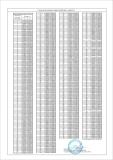 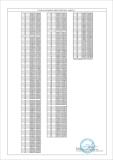 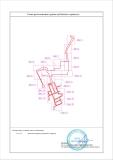 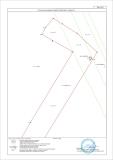 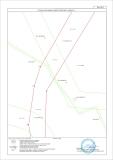 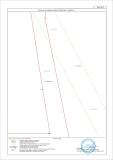 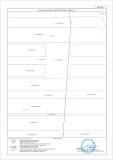 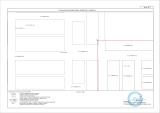 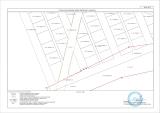 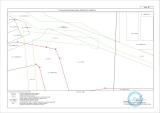 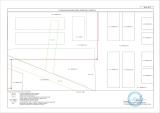 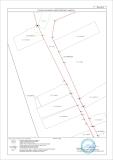 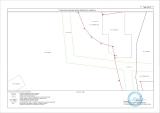 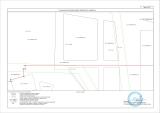 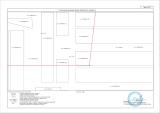 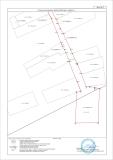 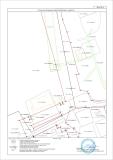 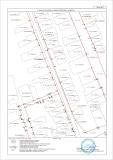 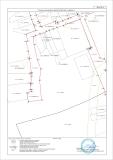 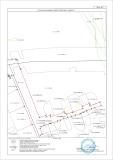 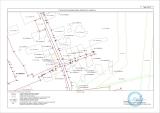 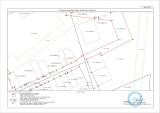 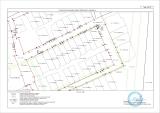 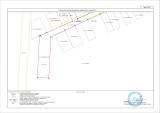 Подпись ПРЕТЕНДЕНТА_________________       (М.П. при наличии)                                  Подпись ПРОДАВЦА   _________________№ п/пНаименование мероприятийОтветственные исполнителиСрок реализацииСрок реализацииСрок реализацииОбъем финансирования по годам (в разрезе источников финансирования), тыс. рублей(*)Объем финансирования по годам (в разрезе источников финансирования), тыс. рублей(*)Объем финансирования по годам (в разрезе источников финансирования), тыс. рублей(*)Объем финансирования по годам (в разрезе источников финансирования), тыс. рублей(*)Объем финансирования по годам (в разрезе источников финансирования), тыс. рублей(*)Объем финансирования по годам (в разрезе источников финансирования), тыс. рублей(*)Объем финансирования по годам (в разрезе источников финансирования), тыс. рублей(*)Объем финансирования по годам (в разрезе источников финансирования), тыс. рублей(*)Объем финансирования по годам (в разрезе источников финансирования), тыс. рублей(*)Объем финансирования по годам (в разрезе источников финансирования), тыс. рублей(*)Объем финансирования по годам (в разрезе источников финансирования), тыс. рублей(*)Объем финансирования по годам (в разрезе источников финансирования), тыс. рублей(*)Ожидаемый результатОжидаемый результат№ п/пНаименование мероприятийОтветственные исполнителиСрок реализацииСрок реализацииСрок реализацииИсточник финансированияИсточник финансирования2021 г.2021 г.2022 г.2023 г.2023 г.2023 г.2024 г.2024 г.2025 г.всегоОжидаемый результатОжидаемый результатЗадача 1. Создание системы профилактики, позволяющей сформировать стереотип законопослушного поведения и негативного отношения к правонарушениям в сфере дорожного движенияЗадача 1. Создание системы профилактики, позволяющей сформировать стереотип законопослушного поведения и негативного отношения к правонарушениям в сфере дорожного движенияЗадача 1. Создание системы профилактики, позволяющей сформировать стереотип законопослушного поведения и негативного отношения к правонарушениям в сфере дорожного движенияЗадача 1. Создание системы профилактики, позволяющей сформировать стереотип законопослушного поведения и негативного отношения к правонарушениям в сфере дорожного движенияЗадача 1. Создание системы профилактики, позволяющей сформировать стереотип законопослушного поведения и негативного отношения к правонарушениям в сфере дорожного движенияЗадача 1. Создание системы профилактики, позволяющей сформировать стереотип законопослушного поведения и негативного отношения к правонарушениям в сфере дорожного движенияЗадача 1. Создание системы профилактики, позволяющей сформировать стереотип законопослушного поведения и негативного отношения к правонарушениям в сфере дорожного движенияЗадача 1. Создание системы профилактики, позволяющей сформировать стереотип законопослушного поведения и негативного отношения к правонарушениям в сфере дорожного движенияЗадача 1. Создание системы профилактики, позволяющей сформировать стереотип законопослушного поведения и негативного отношения к правонарушениям в сфере дорожного движенияЗадача 1. Создание системы профилактики, позволяющей сформировать стереотип законопослушного поведения и негативного отношения к правонарушениям в сфере дорожного движенияЗадача 1. Создание системы профилактики, позволяющей сформировать стереотип законопослушного поведения и негативного отношения к правонарушениям в сфере дорожного движенияЗадача 1. Создание системы профилактики, позволяющей сформировать стереотип законопослушного поведения и негативного отношения к правонарушениям в сфере дорожного движенияЗадача 1. Создание системы профилактики, позволяющей сформировать стереотип законопослушного поведения и негативного отношения к правонарушениям в сфере дорожного движенияЗадача 1. Создание системы профилактики, позволяющей сформировать стереотип законопослушного поведения и негативного отношения к правонарушениям в сфере дорожного движенияЗадача 1. Создание системы профилактики, позволяющей сформировать стереотип законопослушного поведения и негативного отношения к правонарушениям в сфере дорожного движенияЗадача 1. Создание системы профилактики, позволяющей сформировать стереотип законопослушного поведения и негативного отношения к правонарушениям в сфере дорожного движенияЗадача 1. Создание системы профилактики, позволяющей сформировать стереотип законопослушного поведения и негативного отношения к правонарушениям в сфере дорожного движенияЗадача 1. Создание системы профилактики, позволяющей сформировать стереотип законопослушного поведения и негативного отношения к правонарушениям в сфере дорожного движенияЗадача 1. Создание системы профилактики, позволяющей сформировать стереотип законопослушного поведения и негативного отношения к правонарушениям в сфере дорожного движенияЗадача 1. Создание системы профилактики, позволяющей сформировать стереотип законопослушного поведения и негативного отношения к правонарушениям в сфере дорожного движения1.1Создание тематических телепередач по пропаганде культуры поведения участников дорожного движения разных возрастных категорий.Администрация  муниципального района Сергиевский, отдел МВД России по Сергиевскому району (по согласованию), МУП Сергиевская «ТРК «Радуга – 3»»              (по согласованию).Администрация  муниципального района Сергиевский, отдел МВД России по Сергиевскому району (по согласованию), МУП Сергиевская «ТРК «Радуга – 3»»              (по согласованию).Администрация  муниципального района Сергиевский, отдел МВД России по Сергиевскому району (по согласованию), МУП Сергиевская «ТРК «Радуга – 3»»              (по согласованию).2021-2025местный бюджетместный бюджет----------Сокращение числа ДТП, пострадавших и погибших.Сокращение числа ДТП, пострадавших и погибших.Задача 2. Совершенствование систем мер по предупреждению детского дорожно-транспортного травматизмаЗадача 2. Совершенствование систем мер по предупреждению детского дорожно-транспортного травматизмаЗадача 2. Совершенствование систем мер по предупреждению детского дорожно-транспортного травматизмаЗадача 2. Совершенствование систем мер по предупреждению детского дорожно-транспортного травматизмаЗадача 2. Совершенствование систем мер по предупреждению детского дорожно-транспортного травматизмаЗадача 2. Совершенствование систем мер по предупреждению детского дорожно-транспортного травматизмаЗадача 2. Совершенствование систем мер по предупреждению детского дорожно-транспортного травматизмаЗадача 2. Совершенствование систем мер по предупреждению детского дорожно-транспортного травматизмаЗадача 2. Совершенствование систем мер по предупреждению детского дорожно-транспортного травматизмаЗадача 2. Совершенствование систем мер по предупреждению детского дорожно-транспортного травматизмаЗадача 2. Совершенствование систем мер по предупреждению детского дорожно-транспортного травматизмаЗадача 2. Совершенствование систем мер по предупреждению детского дорожно-транспортного травматизмаЗадача 2. Совершенствование систем мер по предупреждению детского дорожно-транспортного травматизмаЗадача 2. Совершенствование систем мер по предупреждению детского дорожно-транспортного травматизмаЗадача 2. Совершенствование систем мер по предупреждению детского дорожно-транспортного травматизмаЗадача 2. Совершенствование систем мер по предупреждению детского дорожно-транспортного травматизмаЗадача 2. Совершенствование систем мер по предупреждению детского дорожно-транспортного травматизмаЗадача 2. Совершенствование систем мер по предупреждению детского дорожно-транспортного травматизмаЗадача 2. Совершенствование систем мер по предупреждению детского дорожно-транспортного травматизмаЗадача 2. Совершенствование систем мер по предупреждению детского дорожно-транспортного травматизма2.12.2Проведение районных конкурсов, викторин, сборов, фестивалей по профилактике детского дорожного травматизма и обучению детей безопасному поведению на дорогах. Проведение акций «Внимание: дети!», «Вежливый пешеход: пешеход!», «Вежливый водитель», «Пристегни ремни», «Зебра» и т.п.Оснащение  учреждений дополнительного образования детей и муниципальных общеобразовательных учреждений современным оборудованием и средствами обучения безопасному поведению на дорогах (уголки по правилам дорожного движения, тренажеры, компьютерные обучающие программы, обучающие игры).Отдел МВД России по Сергиевскому району (по согласованию), Северное управление министерства образования и науки Самарской области (по согласованию)Отдел МВД России по Сергиевскому району (по согласованию), Северное управление министерства образования и науки Самарской области (по согласованию)Отдел МВД России по Сергиевскому району (по согласованию), Северное управление министерства образования и науки Самарской области (по согласованию)Отдел МВД России по Сергиевскому району (по согласованию), Северное управление министерства образования и науки Самарской области (по согласованию)Отдел МВД России по Сергиевскому району (по согласованию), Северное управление министерства образования и науки Самарской области (по согласованию)Отдел МВД России по Сергиевскому району (по согласованию), Северное управление министерства образования и науки Самарской области (по согласованию)2021-20252021-2025местный бюджетместныйбюджетместный бюджетместныйбюджет40,00-40,00-80,00-80,00-80,00-80,00-80,00-80,00-80,00-360,00-Сокращение числа ДТП, пострадавших и погибших.Сокращение числа ДТП, пострадавших и погибших.Сокращение числа ДТП, пострадавших и погибших.Сокращение числа ДТП, пострадавших и погибших.Задача 3. Повышение качества подготовки водителей транспортных средствЗадача 3. Повышение качества подготовки водителей транспортных средствЗадача 3. Повышение качества подготовки водителей транспортных средствЗадача 3. Повышение качества подготовки водителей транспортных средствЗадача 3. Повышение качества подготовки водителей транспортных средствЗадача 3. Повышение качества подготовки водителей транспортных средствЗадача 3. Повышение качества подготовки водителей транспортных средствЗадача 3. Повышение качества подготовки водителей транспортных средствЗадача 3. Повышение качества подготовки водителей транспортных средствЗадача 3. Повышение качества подготовки водителей транспортных средствЗадача 3. Повышение качества подготовки водителей транспортных средствЗадача 3. Повышение качества подготовки водителей транспортных средствЗадача 3. Повышение качества подготовки водителей транспортных средствЗадача 3. Повышение качества подготовки водителей транспортных средствЗадача 3. Повышение качества подготовки водителей транспортных средствЗадача 3. Повышение качества подготовки водителей транспортных средствЗадача 3. Повышение качества подготовки водителей транспортных средствЗадача 3. Повышение качества подготовки водителей транспортных средствЗадача 3. Повышение качества подготовки водителей транспортных средствЗадача 3. Повышение качества подготовки водителей транспортных средств3.1Оснащение материально-технической базы по изучению ПДД, проведение инструктажей по БДД. Проведение рейдовых мероприятий на территории района: «Трезвый водитель», «Скорость» и т.п.Отдел МВД России по Сергиевскому району (по согласованию)Отдел МВД России по Сергиевскому району (по согласованию)Отдел МВД России по Сергиевскому району (по согласованию)2021-2025местный бюджетместный бюджет----------Сокращение числа ДТП, пострадавших и погибших.Сокращение числа ДТП, пострадавших и погибших.Задача 4. Совершенствование форм и методов организации контрольно – надзорной деятельности за соблюдением норм и правил в области обеспечения безопасности дорожного движенияЗадача 4. Совершенствование форм и методов организации контрольно – надзорной деятельности за соблюдением норм и правил в области обеспечения безопасности дорожного движенияЗадача 4. Совершенствование форм и методов организации контрольно – надзорной деятельности за соблюдением норм и правил в области обеспечения безопасности дорожного движенияЗадача 4. Совершенствование форм и методов организации контрольно – надзорной деятельности за соблюдением норм и правил в области обеспечения безопасности дорожного движенияЗадача 4. Совершенствование форм и методов организации контрольно – надзорной деятельности за соблюдением норм и правил в области обеспечения безопасности дорожного движенияЗадача 4. Совершенствование форм и методов организации контрольно – надзорной деятельности за соблюдением норм и правил в области обеспечения безопасности дорожного движенияЗадача 4. Совершенствование форм и методов организации контрольно – надзорной деятельности за соблюдением норм и правил в области обеспечения безопасности дорожного движенияЗадача 4. Совершенствование форм и методов организации контрольно – надзорной деятельности за соблюдением норм и правил в области обеспечения безопасности дорожного движенияЗадача 4. Совершенствование форм и методов организации контрольно – надзорной деятельности за соблюдением норм и правил в области обеспечения безопасности дорожного движенияЗадача 4. Совершенствование форм и методов организации контрольно – надзорной деятельности за соблюдением норм и правил в области обеспечения безопасности дорожного движенияЗадача 4. Совершенствование форм и методов организации контрольно – надзорной деятельности за соблюдением норм и правил в области обеспечения безопасности дорожного движенияЗадача 4. Совершенствование форм и методов организации контрольно – надзорной деятельности за соблюдением норм и правил в области обеспечения безопасности дорожного движенияЗадача 4. Совершенствование форм и методов организации контрольно – надзорной деятельности за соблюдением норм и правил в области обеспечения безопасности дорожного движенияЗадача 4. Совершенствование форм и методов организации контрольно – надзорной деятельности за соблюдением норм и правил в области обеспечения безопасности дорожного движенияЗадача 4. Совершенствование форм и методов организации контрольно – надзорной деятельности за соблюдением норм и правил в области обеспечения безопасности дорожного движенияЗадача 4. Совершенствование форм и методов организации контрольно – надзорной деятельности за соблюдением норм и правил в области обеспечения безопасности дорожного движенияЗадача 4. Совершенствование форм и методов организации контрольно – надзорной деятельности за соблюдением норм и правил в области обеспечения безопасности дорожного движенияЗадача 4. Совершенствование форм и методов организации контрольно – надзорной деятельности за соблюдением норм и правил в области обеспечения безопасности дорожного движенияЗадача 4. Совершенствование форм и методов организации контрольно – надзорной деятельности за соблюдением норм и правил в области обеспечения безопасности дорожного движенияЗадача 4. Совершенствование форм и методов организации контрольно – надзорной деятельности за соблюдением норм и правил в области обеспечения безопасности дорожного движения4.14.24.3Разработка и принятие нормативно-правовых актов по вопросам дорожной деятельности и безопасности дорожного движения в муниципальном районе Сергиевский.Обеспечение действенного организационно-правового механизма контроля за соблюдением правил в области безопасности дорожного движения.Проведение плановых и неплановых контрольно-надзорных мероприятий по повышению безопасности дорожного движения на территории муниципального района Сергиевский.Отдел МВД России по Сергиевскому району (по согласованию)Отдел МВД России по Сергиевскому району (по согласованию)Отдел МВД России по Сергиевскому району (по согласованию)Отдел МВД России по Сергиевскому району (по согласованию)Отдел МВД России по Сергиевскому району (по согласованию)Отдел МВД России по Сергиевскому району (по согласованию)Отдел МВД России по Сергиевскому району (по согласованию)Отдел МВД России по Сергиевскому району (по согласованию)Отдел МВД России по Сергиевскому району (по согласованию)2021-20252021-20252021-2025местный бюджетместный бюджетместный бюджетместный бюджетместный бюджетместный бюджет------------------------------Сокращение числа ДТП, пострадавших и погибших.Сокращение числа ДТП, пострадавших и погибших.Задача 5. Ликвидация мест концентрации ДТП путем оптимизации режимов движения на участках улично-дорожной сети с использованием инженерных схем организации дорожного движения, технических средств (светофоры и прочее)и автоматизированных систем управления движениемЗадача 5. Ликвидация мест концентрации ДТП путем оптимизации режимов движения на участках улично-дорожной сети с использованием инженерных схем организации дорожного движения, технических средств (светофоры и прочее)и автоматизированных систем управления движениемЗадача 5. Ликвидация мест концентрации ДТП путем оптимизации режимов движения на участках улично-дорожной сети с использованием инженерных схем организации дорожного движения, технических средств (светофоры и прочее)и автоматизированных систем управления движениемЗадача 5. Ликвидация мест концентрации ДТП путем оптимизации режимов движения на участках улично-дорожной сети с использованием инженерных схем организации дорожного движения, технических средств (светофоры и прочее)и автоматизированных систем управления движениемЗадача 5. Ликвидация мест концентрации ДТП путем оптимизации режимов движения на участках улично-дорожной сети с использованием инженерных схем организации дорожного движения, технических средств (светофоры и прочее)и автоматизированных систем управления движениемЗадача 5. Ликвидация мест концентрации ДТП путем оптимизации режимов движения на участках улично-дорожной сети с использованием инженерных схем организации дорожного движения, технических средств (светофоры и прочее)и автоматизированных систем управления движениемЗадача 5. Ликвидация мест концентрации ДТП путем оптимизации режимов движения на участках улично-дорожной сети с использованием инженерных схем организации дорожного движения, технических средств (светофоры и прочее)и автоматизированных систем управления движениемЗадача 5. Ликвидация мест концентрации ДТП путем оптимизации режимов движения на участках улично-дорожной сети с использованием инженерных схем организации дорожного движения, технических средств (светофоры и прочее)и автоматизированных систем управления движениемЗадача 5. Ликвидация мест концентрации ДТП путем оптимизации режимов движения на участках улично-дорожной сети с использованием инженерных схем организации дорожного движения, технических средств (светофоры и прочее)и автоматизированных систем управления движениемЗадача 5. Ликвидация мест концентрации ДТП путем оптимизации режимов движения на участках улично-дорожной сети с использованием инженерных схем организации дорожного движения, технических средств (светофоры и прочее)и автоматизированных систем управления движениемЗадача 5. Ликвидация мест концентрации ДТП путем оптимизации режимов движения на участках улично-дорожной сети с использованием инженерных схем организации дорожного движения, технических средств (светофоры и прочее)и автоматизированных систем управления движениемЗадача 5. Ликвидация мест концентрации ДТП путем оптимизации режимов движения на участках улично-дорожной сети с использованием инженерных схем организации дорожного движения, технических средств (светофоры и прочее)и автоматизированных систем управления движениемЗадача 5. Ликвидация мест концентрации ДТП путем оптимизации режимов движения на участках улично-дорожной сети с использованием инженерных схем организации дорожного движения, технических средств (светофоры и прочее)и автоматизированных систем управления движениемЗадача 5. Ликвидация мест концентрации ДТП путем оптимизации режимов движения на участках улично-дорожной сети с использованием инженерных схем организации дорожного движения, технических средств (светофоры и прочее)и автоматизированных систем управления движениемЗадача 5. Ликвидация мест концентрации ДТП путем оптимизации режимов движения на участках улично-дорожной сети с использованием инженерных схем организации дорожного движения, технических средств (светофоры и прочее)и автоматизированных систем управления движениемЗадача 5. Ликвидация мест концентрации ДТП путем оптимизации режимов движения на участках улично-дорожной сети с использованием инженерных схем организации дорожного движения, технических средств (светофоры и прочее)и автоматизированных систем управления движениемЗадача 5. Ликвидация мест концентрации ДТП путем оптимизации режимов движения на участках улично-дорожной сети с использованием инженерных схем организации дорожного движения, технических средств (светофоры и прочее)и автоматизированных систем управления движениемЗадача 5. Ликвидация мест концентрации ДТП путем оптимизации режимов движения на участках улично-дорожной сети с использованием инженерных схем организации дорожного движения, технических средств (светофоры и прочее)и автоматизированных систем управления движениемЗадача 5. Ликвидация мест концентрации ДТП путем оптимизации режимов движения на участках улично-дорожной сети с использованием инженерных схем организации дорожного движения, технических средств (светофоры и прочее)и автоматизированных систем управления движениемЗадача 5. Ликвидация мест концентрации ДТП путем оптимизации режимов движения на участках улично-дорожной сети с использованием инженерных схем организации дорожного движения, технических средств (светофоры и прочее)и автоматизированных систем управления движением5.1Обустройство наиболее опасных участков улично-дорожной сети дорожными знаками, обустройство парковок  и пешеходных переходов, в соответствии с адресным планом мероприятий по созданию безопасных условий для движения пешеходов на улично – дорожной сети  муниципального района Сергиевский. Разработка схем дислокации дорожных знаков и разметки.Администрация  муниципального района Сергиевский, отдел МВД России по Сергиевскому району (по согласованию), МКУ «УЗЗАИГ» муниципального района СергиевскийАдминистрация  муниципального района Сергиевский, отдел МВД России по Сергиевскому району (по согласованию), МКУ «УЗЗАИГ» муниципального района Сергиевский2021-20252021-2025местный бюджет797,256797,256797,256797,256797,256797,256797,256797,256797,256797,2563 986,283 986,28Сокращение числа ДТП, пострадавших и погибших.Задача 6. Совершенствование улично-дорожной сети согласно,  утвержденных схем дислокации дорожных знаков и разметкиЗадача 6. Совершенствование улично-дорожной сети согласно,  утвержденных схем дислокации дорожных знаков и разметкиЗадача 6. Совершенствование улично-дорожной сети согласно,  утвержденных схем дислокации дорожных знаков и разметкиЗадача 6. Совершенствование улично-дорожной сети согласно,  утвержденных схем дислокации дорожных знаков и разметкиЗадача 6. Совершенствование улично-дорожной сети согласно,  утвержденных схем дислокации дорожных знаков и разметкиЗадача 6. Совершенствование улично-дорожной сети согласно,  утвержденных схем дислокации дорожных знаков и разметкиЗадача 6. Совершенствование улично-дорожной сети согласно,  утвержденных схем дислокации дорожных знаков и разметкиЗадача 6. Совершенствование улично-дорожной сети согласно,  утвержденных схем дислокации дорожных знаков и разметкиЗадача 6. Совершенствование улично-дорожной сети согласно,  утвержденных схем дислокации дорожных знаков и разметкиЗадача 6. Совершенствование улично-дорожной сети согласно,  утвержденных схем дислокации дорожных знаков и разметкиЗадача 6. Совершенствование улично-дорожной сети согласно,  утвержденных схем дислокации дорожных знаков и разметкиЗадача 6. Совершенствование улично-дорожной сети согласно,  утвержденных схем дислокации дорожных знаков и разметкиЗадача 6. Совершенствование улично-дорожной сети согласно,  утвержденных схем дислокации дорожных знаков и разметкиЗадача 6. Совершенствование улично-дорожной сети согласно,  утвержденных схем дислокации дорожных знаков и разметкиЗадача 6. Совершенствование улично-дорожной сети согласно,  утвержденных схем дислокации дорожных знаков и разметкиЗадача 6. Совершенствование улично-дорожной сети согласно,  утвержденных схем дислокации дорожных знаков и разметкиЗадача 6. Совершенствование улично-дорожной сети согласно,  утвержденных схем дислокации дорожных знаков и разметкиЗадача 6. Совершенствование улично-дорожной сети согласно,  утвержденных схем дислокации дорожных знаков и разметкиЗадача 6. Совершенствование улично-дорожной сети согласно,  утвержденных схем дислокации дорожных знаков и разметкиЗадача 6. Совершенствование улично-дорожной сети согласно,  утвержденных схем дислокации дорожных знаков и разметки6.1Создание видео – и телевизионное -информационного ролика, организация тематической наружной социальной рекламы (баннеры, перетяжки), а также размещение материалов в средствах массовой информации, общественном транспорте, кинотеатрах.Администрация  муниципального района Сергиевский, отдел МВД России по Сергиевскому району (по согласованию), МУП Сергиевская «ТРК «Радуга – 3»»           (по согласованию).2021-20252021-20252021-2025местный бюджет------------Сокращение числа ДТП, пострадавших и погибших.ИТОГО837,256837,256877,256877,256877,256877,256877,256877,256877,256877,2564 346,2804 346,280№ п/пНаименование мероприятийОтветственные исполнителиОтветственные исполнителиСрок реализацииСрок реализацииСрок реализацииСрок реализацииОбъем финансирования по годам (в разрезе источников финансирования), тыс. рублей(*)Объем финансирования по годам (в разрезе источников финансирования), тыс. рублей(*)Объем финансирования по годам (в разрезе источников финансирования), тыс. рублей(*)Объем финансирования по годам (в разрезе источников финансирования), тыс. рублей(*)Объем финансирования по годам (в разрезе источников финансирования), тыс. рублей(*)Объем финансирования по годам (в разрезе источников финансирования), тыс. рублей(*)Объем финансирования по годам (в разрезе источников финансирования), тыс. рублей(*)Объем финансирования по годам (в разрезе источников финансирования), тыс. рублей(*)Объем финансирования по годам (в разрезе источников финансирования), тыс. рублей(*)Объем финансирования по годам (в разрезе источников финансирования), тыс. рублей(*)Объем финансирования по годам (в разрезе источников финансирования), тыс. рублей(*)Объем финансирования по годам (в разрезе источников финансирования), тыс. рублей(*)Объем финансирования по годам (в разрезе источников финансирования), тыс. рублей(*)Объем финансирования по годам (в разрезе источников финансирования), тыс. рублей(*)Объем финансирования по годам (в разрезе источников финансирования), тыс. рублей(*)Объем финансирования по годам (в разрезе источников финансирования), тыс. рублей(*)Объем финансирования по годам (в разрезе источников финансирования), тыс. рублей(*)Объем финансирования по годам (в разрезе источников финансирования), тыс. рублей(*)Объем финансирования по годам (в разрезе источников финансирования), тыс. рублей(*)Объем финансирования по годам (в разрезе источников финансирования), тыс. рублей(*)Объем финансирования по годам (в разрезе источников финансирования), тыс. рублей(*)Объем финансирования по годам (в разрезе источников финансирования), тыс. рублей(*)Объем финансирования по годам (в разрезе источников финансирования), тыс. рублей(*)Объем финансирования по годам (в разрезе источников финансирования), тыс. рублей(*)Объем финансирования по годам (в разрезе источников финансирования), тыс. рублей(*)Объем финансирования по годам (в разрезе источников финансирования), тыс. рублей(*)Объем финансирования по годам (в разрезе источников финансирования), тыс. рублей(*)Объем финансирования по годам (в разрезе источников финансирования), тыс. рублей(*)Объем финансирования по годам (в разрезе источников финансирования), тыс. рублей(*)Объем финансирования по годам (в разрезе источников финансирования), тыс. рублей(*)Объем финансирования по годам (в разрезе источников финансирования), тыс. рублей(*)Объем финансирования по годам (в разрезе источников финансирования), тыс. рублей(*)Ожидаемый результат№ п/пНаименование мероприятийОтветственные исполнителиОтветственные исполнителиСрок реализацииСрок реализацииСрок реализацииСрок реализацииИсточник финансированияИсточник финансированияИсточник финансированияИсточник финансирования2021 г.2021 г.2021 г.2021 г.2022 г.2022 г.2022 г.2022 г.2023 г.2023 г.2023 г.2023 г.2024 г.2024 г.2024 г.2024 г.2024 г.2025 г.2025 г.2025 г.2025 г.2025 г.2025 г.2025 г.всеговсеговсеговсегоОжидаемый результатЗадача 1. Снижение уровня преступности на территории муниципального района СергиевскийЗадача 1. Снижение уровня преступности на территории муниципального района СергиевскийЗадача 1. Снижение уровня преступности на территории муниципального района СергиевскийЗадача 1. Снижение уровня преступности на территории муниципального района СергиевскийЗадача 1. Снижение уровня преступности на территории муниципального района СергиевскийЗадача 1. Снижение уровня преступности на территории муниципального района СергиевскийЗадача 1. Снижение уровня преступности на территории муниципального района СергиевскийЗадача 1. Снижение уровня преступности на территории муниципального района СергиевскийЗадача 1. Снижение уровня преступности на территории муниципального района СергиевскийЗадача 1. Снижение уровня преступности на территории муниципального района СергиевскийЗадача 1. Снижение уровня преступности на территории муниципального района СергиевскийЗадача 1. Снижение уровня преступности на территории муниципального района СергиевскийЗадача 1. Снижение уровня преступности на территории муниципального района СергиевскийЗадача 1. Снижение уровня преступности на территории муниципального района СергиевскийЗадача 1. Снижение уровня преступности на территории муниципального района СергиевскийЗадача 1. Снижение уровня преступности на территории муниципального района СергиевскийЗадача 1. Снижение уровня преступности на территории муниципального района СергиевскийЗадача 1. Снижение уровня преступности на территории муниципального района СергиевскийЗадача 1. Снижение уровня преступности на территории муниципального района СергиевскийЗадача 1. Снижение уровня преступности на территории муниципального района СергиевскийЗадача 1. Снижение уровня преступности на территории муниципального района СергиевскийЗадача 1. Снижение уровня преступности на территории муниципального района СергиевскийЗадача 1. Снижение уровня преступности на территории муниципального района СергиевскийЗадача 1. Снижение уровня преступности на территории муниципального района СергиевскийЗадача 1. Снижение уровня преступности на территории муниципального района СергиевскийЗадача 1. Снижение уровня преступности на территории муниципального района СергиевскийЗадача 1. Снижение уровня преступности на территории муниципального района СергиевскийЗадача 1. Снижение уровня преступности на территории муниципального района СергиевскийЗадача 1. Снижение уровня преступности на территории муниципального района СергиевскийЗадача 1. Снижение уровня преступности на территории муниципального района СергиевскийЗадача 1. Снижение уровня преступности на территории муниципального района СергиевскийЗадача 1. Снижение уровня преступности на территории муниципального района СергиевскийЗадача 1. Снижение уровня преступности на территории муниципального района СергиевскийЗадача 1. Снижение уровня преступности на территории муниципального района СергиевскийЗадача 1. Снижение уровня преступности на территории муниципального района СергиевскийЗадача 1. Снижение уровня преступности на территории муниципального района СергиевскийЗадача 1. Снижение уровня преступности на территории муниципального района СергиевскийЗадача 1. Снижение уровня преступности на территории муниципального района СергиевскийЗадача 1. Снижение уровня преступности на территории муниципального района СергиевскийЗадача 1. Снижение уровня преступности на территории муниципального района СергиевскийЗадача 1. Снижение уровня преступности на территории муниципального района Сергиевский1.1Проведение на регулярной основе заседаний межведомственной комиссии по профилактике правонарушений.Администрация  муниципального района СергиевскийАдминистрация  муниципального района Сергиевский2021 -20252021 -20252021 -20252021 -2025Не требует финансированияНе требует финансированияНе требует финансированияНе требует финансирования---------------------------Укрепление взаимодействия между государственными органами исполнительной власти, органами местного самоуправления и общественными организациями по вопросам профилактики правонарушений и преступленийУкрепление взаимодействия между государственными органами исполнительной власти, органами местного самоуправления и общественными организациями по вопросам профилактики правонарушений и преступлений1.2Разработка на основе складывающейся оперативной обстановки прогноза дальнейшего развития и реализация комплекса межведомственных оперативно - профилактических мероприятий по выявлению и пресечению:-незаконной миграции иностранных граждан  и лиц без гражданства;-поступление на территорию района литературы пропагандирующей идеи экстремизма и терроризма.Администрация  муниципального района СергиевскийАдминистрация  муниципального района Сергиевский2021-20252021-20252021-20252021-2025Не требует финансированияНе требует финансированияНе требует финансированияНе требует финансирования---------------------------Укрепление правопорядка на территории муниципального района Сергиевский  Самарской области и повышение уровня общественной безопасности гражданУкрепление правопорядка на территории муниципального района Сергиевский  Самарской области и повышение уровня общественной безопасности граждан1.3Контроль за ходом исполнения программы.Администрация  муниципального района СергиевскийАдминистрация  муниципального района Сергиевский2021-20252021-20252021-20252021-2025Не требует финансированияНе требует финансированияНе требует финансированияНе требует финансирования---------------------------Контроль за целевым и эффективным использованием бюджетных средств, выделенных на выполнение  мероприятийКонтроль за целевым и эффективным использованием бюджетных средств, выделенных на выполнение  мероприятий1.4Оснащение комнат приема граждан  участковых уполномоченных полиции Отдела МВД России по Сергиевскому районуАдминистрация муниципального района Сергиевский,  Отдел МВД России по Сергиевскому району (по согласованию)Администрация муниципального района Сергиевский,  Отдел МВД России по Сергиевскому району (по согласованию)2021-20252021-20252021-20252021-2025Местный бюджетМестный бюджетМестный бюджетМестный бюджет---------------------------Улучшение качества работы УУП Отдела МВД России по Сергиевскому району.   Укрепление взаимодействия между государственными органами исполнительной власти, органами местного самоуправления по вопросам профилактики правонарушений и преступленийУлучшение качества работы УУП Отдела МВД России по Сергиевскому району.   Укрепление взаимодействия между государственными органами исполнительной власти, органами местного самоуправления по вопросам профилактики правонарушений и преступлений1.5Организация    проведения встреч и   отчетов    участковых уполномоченных полиции  и представителей органов  местного  самоуправления  перед  населением административных участков,  коллективами  предприятий, учреждений, организаций.Отдел МВД России по Сергиевскому району (по согласованию), ОМС муниципального района Сергиевский  (по согласованию)Отдел МВД России по Сергиевскому району (по согласованию), ОМС муниципального района Сергиевский  (по согласованию)2021-20252021-20252021-20252021-2025финансирование осуществляетсяв рамках основной деятельностифинансирование осуществляетсяв рамках основной деятельностифинансирование осуществляетсяв рамках основной деятельностифинансирование осуществляетсяв рамках основной деятельности---------------------------Укрепление правопорядка на территории муниципального района Сергиевский  Самарской области и повышение уровня общественной безопасности гражданУкрепление правопорядка на территории муниципального района Сергиевский  Самарской области и повышение уровня общественной безопасности граждан1.6Информирование граждан о порядке действий при совершении в отношении них правонарушений, о способах и средствах правомерной защиты от преступных и иных посягательствОтдел МВД  России по Сергиевскому району  (по согласованию)Отдел МВД  России по Сергиевскому району  (по согласованию)2021-20252021-20252021-20252021-2025Не требует финансированияНе требует финансированияНе требует финансированияНе требует финансирования---------------------------Укрепление правопорядка на территории муниципального района Сергиевский  Самарской области и повышение уровня общественной безопасности гражданУкрепление правопорядка на территории муниципального района Сергиевский  Самарской области и повышение уровня общественной безопасности граждан1.7Пополнение единого областного банка данных о несовершеннолетних, в возрасте от 7 до 18 лет, не посещающих или систематически пропускающих занятия в образовательных учреждениях без уважительной причиныОтдел МВД России по Сергиевскому району  (по согласованию), Северное    Управление    министерства образования и  науки Самарской области  (по согласованию)Отдел МВД России по Сергиевскому району  (по согласованию), Северное    Управление    министерства образования и  науки Самарской области  (по согласованию)2021-20252021-20252021-20252021-2025финансирование осуществляетсяв рамках основной деятельностифинансирование осуществляетсяв рамках основной деятельностифинансирование осуществляетсяв рамках основной деятельностифинансирование осуществляетсяв рамках основной деятельности---------------------------Повышение качества и результативности работы по профилактике правонарушений. Оздоровление обстановки на улицах и в общественных местахПовышение качества и результативности работы по профилактике правонарушений. Оздоровление обстановки на улицах и в общественных местах1.8Пополнение  базы данных о детях, нуждающихся в социальной  помощи  и  медико-психологической  поддержке, оказавшихся в трудной жизненной ситуацииОМС муниципального района Сергиевский (по согласованию),  Отдел МВД России по Сергиевскому району  (по согласованию), Северное    Управление    министерства образования  и  науки Самарской области (по согласованию)ОМС муниципального района Сергиевский (по согласованию),  Отдел МВД России по Сергиевскому району  (по согласованию), Северное    Управление    министерства образования  и  науки Самарской области (по согласованию)2021-20252021-20252021-20252021-2025финансирование осуществляетсяв рамках основной деятельностифинансирование осуществляетсяв рамках основной деятельностифинансирование осуществляетсяв рамках основной деятельностифинансирование осуществляетсяв рамках основной деятельности---------------------------Повышение качества и результативности работы по профилактике. Оказание детям, оказавшихся в трудной жизненной ситуации, социальной  помощи  и  медико-психологической  поддержкеПовышение качества и результативности работы по профилактике. Оказание детям, оказавшихся в трудной жизненной ситуации, социальной  помощи  и  медико-психологической  поддержке1.9Пополнение банка данных о лицах, допускающих немедицинское потребление наркотических средств и психотропных веществ и причастных к их незаконному оборотуГБУЗ СО«Сергиевская ЦРБ»  (по согласованию), Отдел МВД  России по Сергиевскому району (по согласованию)ГБУЗ СО«Сергиевская ЦРБ»  (по согласованию), Отдел МВД  России по Сергиевскому району (по согласованию)2021-20252021-20252021-20252021-2025финансирование осуществляетсяв рамках основной деятельностифинансирование осуществляетсяв рамках основной деятельностифинансирование осуществляетсяв рамках основной деятельностифинансирование осуществляетсяв рамках основной деятельности---------------------------Снижение уровня преступности и административных правонарушений на территории муниципального района Сергиевский. Оздоровление обстановки на улицах и в общественных местахСнижение уровня преступности и административных правонарушений на территории муниципального района Сергиевский. Оздоровление обстановки на улицах и в общественных местахЗадача 2. Оптимизация работы по предупреждению и профилактике правонарушений, совершаемых на улицах и в общественных местахЗадача 2. Оптимизация работы по предупреждению и профилактике правонарушений, совершаемых на улицах и в общественных местахЗадача 2. Оптимизация работы по предупреждению и профилактике правонарушений, совершаемых на улицах и в общественных местахЗадача 2. Оптимизация работы по предупреждению и профилактике правонарушений, совершаемых на улицах и в общественных местахЗадача 2. Оптимизация работы по предупреждению и профилактике правонарушений, совершаемых на улицах и в общественных местахЗадача 2. Оптимизация работы по предупреждению и профилактике правонарушений, совершаемых на улицах и в общественных местахЗадача 2. Оптимизация работы по предупреждению и профилактике правонарушений, совершаемых на улицах и в общественных местахЗадача 2. Оптимизация работы по предупреждению и профилактике правонарушений, совершаемых на улицах и в общественных местахЗадача 2. Оптимизация работы по предупреждению и профилактике правонарушений, совершаемых на улицах и в общественных местахЗадача 2. Оптимизация работы по предупреждению и профилактике правонарушений, совершаемых на улицах и в общественных местахЗадача 2. Оптимизация работы по предупреждению и профилактике правонарушений, совершаемых на улицах и в общественных местахЗадача 2. Оптимизация работы по предупреждению и профилактике правонарушений, совершаемых на улицах и в общественных местахЗадача 2. Оптимизация работы по предупреждению и профилактике правонарушений, совершаемых на улицах и в общественных местахЗадача 2. Оптимизация работы по предупреждению и профилактике правонарушений, совершаемых на улицах и в общественных местахЗадача 2. Оптимизация работы по предупреждению и профилактике правонарушений, совершаемых на улицах и в общественных местахЗадача 2. Оптимизация работы по предупреждению и профилактике правонарушений, совершаемых на улицах и в общественных местахЗадача 2. Оптимизация работы по предупреждению и профилактике правонарушений, совершаемых на улицах и в общественных местахЗадача 2. Оптимизация работы по предупреждению и профилактике правонарушений, совершаемых на улицах и в общественных местахЗадача 2. Оптимизация работы по предупреждению и профилактике правонарушений, совершаемых на улицах и в общественных местахЗадача 2. Оптимизация работы по предупреждению и профилактике правонарушений, совершаемых на улицах и в общественных местахЗадача 2. Оптимизация работы по предупреждению и профилактике правонарушений, совершаемых на улицах и в общественных местахЗадача 2. Оптимизация работы по предупреждению и профилактике правонарушений, совершаемых на улицах и в общественных местахЗадача 2. Оптимизация работы по предупреждению и профилактике правонарушений, совершаемых на улицах и в общественных местахЗадача 2. Оптимизация работы по предупреждению и профилактике правонарушений, совершаемых на улицах и в общественных местахЗадача 2. Оптимизация работы по предупреждению и профилактике правонарушений, совершаемых на улицах и в общественных местахЗадача 2. Оптимизация работы по предупреждению и профилактике правонарушений, совершаемых на улицах и в общественных местахЗадача 2. Оптимизация работы по предупреждению и профилактике правонарушений, совершаемых на улицах и в общественных местахЗадача 2. Оптимизация работы по предупреждению и профилактике правонарушений, совершаемых на улицах и в общественных местахЗадача 2. Оптимизация работы по предупреждению и профилактике правонарушений, совершаемых на улицах и в общественных местахЗадача 2. Оптимизация работы по предупреждению и профилактике правонарушений, совершаемых на улицах и в общественных местахЗадача 2. Оптимизация работы по предупреждению и профилактике правонарушений, совершаемых на улицах и в общественных местахЗадача 2. Оптимизация работы по предупреждению и профилактике правонарушений, совершаемых на улицах и в общественных местахЗадача 2. Оптимизация работы по предупреждению и профилактике правонарушений, совершаемых на улицах и в общественных местахЗадача 2. Оптимизация работы по предупреждению и профилактике правонарушений, совершаемых на улицах и в общественных местахЗадача 2. Оптимизация работы по предупреждению и профилактике правонарушений, совершаемых на улицах и в общественных местахЗадача 2. Оптимизация работы по предупреждению и профилактике правонарушений, совершаемых на улицах и в общественных местахЗадача 2. Оптимизация работы по предупреждению и профилактике правонарушений, совершаемых на улицах и в общественных местахЗадача 2. Оптимизация работы по предупреждению и профилактике правонарушений, совершаемых на улицах и в общественных местахЗадача 2. Оптимизация работы по предупреждению и профилактике правонарушений, совершаемых на улицах и в общественных местахЗадача 2. Оптимизация работы по предупреждению и профилактике правонарушений, совершаемых на улицах и в общественных местахЗадача 2. Оптимизация работы по предупреждению и профилактике правонарушений, совершаемых на улицах и в общественных местах2.1Разработка и принятие нормативно-правового акта, устанавливающего порядок организации проведение спортивных, культурно массовых мероприятий на территории района.МКУ «Управления культуры, туризма и молодежной политики»  муниципального района Сергиевский (по согласованию),ОМС муниципального района Сергиевский (по согласованию)МКУ «Управления культуры, туризма и молодежной политики»  муниципального района Сергиевский (по согласованию),ОМС муниципального района Сергиевский (по согласованию)2021-20252021-20252021-2025Не требует финансированияНе требует финансированияНе требует финансированияНе требует финансирования----------------------------Повышение качества и результативности работы по профилактике правонарушений и формированию здорового образа жизни. Оздоровление обстановки на улицах и в общественных местахПовышение качества и результативности работы по профилактике правонарушений и формированию здорового образа жизни. Оздоровление обстановки на улицах и в общественных местах2.2Принятие  нормативных правовых актов по профилактике правонарушений.Межведомственная комиссия по профилактике правонарушений ОМС муниципального района Сергиевский (по согласованию)Межведомственная комиссия по профилактике правонарушений ОМС муниципального района Сергиевский (по согласованию)2021-20252021-20252021-2025Не требует финансированияНе требует финансированияНе требует финансированияНе требует финансирования----------------------------Создание системы стимулов для ведения законопослушного образа жизни,выявление и устранение причин и условий, способствующих совершению правонарушенийСоздание системы стимулов для ведения законопослушного образа жизни,выявление и устранение причин и условий, способствующих совершению правонарушений2.3Проведение мониторинга досуга населения и на его основе обеспечения создания  спортивных секций, спортзалов,    кружков,  учебных курсов, интернет-залов, работающих на бесплатной основе для определенных категорий граждан.ОМС муниципального района Сергиевский (по согласованию), Северное управление министерства образования и науки  Самарской области  (по согласованию),   МКУ «Управления культуры, туризма и молодежной политики»  муниципального района Сергиевский (по согласованию)ОМС муниципального района Сергиевский (по согласованию), Северное управление министерства образования и науки  Самарской области  (по согласованию),   МКУ «Управления культуры, туризма и молодежной политики»  муниципального района Сергиевский (по согласованию)2021-20252021-20252021-2025финансирование осуществляетсяв рамках основной деятельностифинансирование осуществляетсяв рамках основной деятельностифинансирование осуществляетсяв рамках основной деятельностифинансирование осуществляетсяв рамках основной деятельности----------------------------Повышение качества и результативности работы по профилактике правонарушений и формированию здорового образа жизни. Оздоровление обстановки на улицах и в общественных местахПовышение качества и результативности работы по профилактике правонарушений и формированию здорового образа жизни. Оздоровление обстановки на улицах и в общественных местах2.4Организация проведения комплексных оздоровительных,     физкультурно-спортивных     и     агитационно-пропагандистских мероприятий (спартакиад, фестивалей, летних и зимних игр, походов и слетов, спортивных праздников и вечеров, олимпиад, экскурсий, дней здоровья и спорта, соревнований по профессионально-прикладной подготовке и т.д.).ОМС муниципального района Сергиевский (по согласованию), Северное управление     министерства образования и науки Самарской области (по согласованию),МКУ «Управления культуры, туризма и молодежной политики»  муниципального района Сергиевский (по согласованию),  МАУ «Олимп»  муниципального района Сергиевский  (по согласованию)ОМС муниципального района Сергиевский (по согласованию), Северное управление     министерства образования и науки Самарской области (по согласованию),МКУ «Управления культуры, туризма и молодежной политики»  муниципального района Сергиевский (по согласованию),  МАУ «Олимп»  муниципального района Сергиевский  (по согласованию)2021-20252021-20252021-2025финансирование осуществляетсяв рамках основной деятельностифинансирование осуществляетсяв рамках основной деятельностифинансирование осуществляетсяв рамках основной деятельностифинансирование осуществляетсяв рамках основной деятельности----------------------------Повышение качества и результативности работы по профилактике правонарушений и формированию здорового образа жизни. Оздоровление обстановки на улицах и в общественных местахПовышение качества и результативности работы по профилактике правонарушений и формированию здорового образа жизни. Оздоровление обстановки на улицах и в общественных местах2.5Активизация деятельности службы психологической помощи лицам, оказавшимся в трудной жизненной ситуации.МКУ «Комитет по делам семьи и детства» муниципального района Сергиевский,ГКУ СО «КЦСОН Северного округа» (по согласованию),ГКУ СО «Сергиевский комплексный центр социального обслуживания населения «Янтарь» (по согласованию),ГКУ СО социальная гостиница для  женщин оказавшихся в трудной жизненной ситуации (по согласованию)МКУ «Комитет по делам семьи и детства» муниципального района Сергиевский,ГКУ СО «КЦСОН Северного округа» (по согласованию),ГКУ СО «Сергиевский комплексный центр социального обслуживания населения «Янтарь» (по согласованию),ГКУ СО социальная гостиница для  женщин оказавшихся в трудной жизненной ситуации (по согласованию)2021-20252021-20252021-2025финансирование осуществляетсяв рамках основной деятельностифинансирование осуществляетсяв рамках основной деятельностифинансирование осуществляетсяв рамках основной деятельностифинансирование осуществляетсяв рамках основной деятельности----------------------------Развитие информационно-справочной системы по вопросам оказания социальной помощи лицам, оказавшимся в трудной жизненной ситуации.совершенствование  Развитие сети социальных институтов и структур, способствующих адаптации лиц, освободившихся из мест лишения свободыРазвитие информационно-справочной системы по вопросам оказания социальной помощи лицам, оказавшимся в трудной жизненной ситуации.совершенствование  Развитие сети социальных институтов и структур, способствующих адаптации лиц, освободившихся из мест лишения свободы2.6Проведение оперативно профилактического мероприятия   «Правопорядок».Отдел МВД  России по Сергиевскому району (по согласованию), ОМС муниципального района Сергиевский  (по согласованию), Северное управления министерства образования и науки Самарской области (по согласованию), МКУ «Комитет по делам семьи и детства» муниципального района Сергиевский (по согласованию),Комиссия по делам несовершеннолетних и защите их прав при администрации муниципального района СергиевскийОтдел МВД  России по Сергиевскому району (по согласованию), ОМС муниципального района Сергиевский  (по согласованию), Северное управления министерства образования и науки Самарской области (по согласованию), МКУ «Комитет по делам семьи и детства» муниципального района Сергиевский (по согласованию),Комиссия по делам несовершеннолетних и защите их прав при администрации муниципального района Сергиевский2021-20252021-20252021-2025финансирование осуществляетсяв рамках основной деятельностифинансирование осуществляетсяв рамках основной деятельностифинансирование осуществляетсяв рамках основной деятельностифинансирование осуществляетсяв рамках основной деятельности----------------------------Снижение уровня преступности и административных правонарушений на территории муниципального района СергиевскийСнижение уровня преступности и административных правонарушений на территории муниципального района Сергиевский2.7Осуществление контроля за соблюдением требований действующего законодательства организациями, имеющими лицензию на право деятельности по заготовке и переработке и реализации цветных и черных металлов.Администрация муниципального района Сергиевский,Отдел МВД  России по Сергиевскому району  (по согласованию)Администрация муниципального района Сергиевский,Отдел МВД  России по Сергиевскому району  (по согласованию)2021-20252021-20252021-2025финансирование осуществляетсяв рамках основной деятельностифинансирование осуществляетсяв рамках основной деятельностифинансирование осуществляетсяв рамках основной деятельностифинансирование осуществляетсяв рамках основной деятельности----------------------------Вовлечение в предупреждение правонарушений граждан, предприятий, учреждений, организаций всех форм собственности, а также общественных организацийВовлечение в предупреждение правонарушений граждан, предприятий, учреждений, организаций всех форм собственности, а также общественных организаций2.8Осуществление контроля, за соблюдением требований действующего законодательства организациями и ИП имеющими лицензию на розничную продажу алкогольной продукции, а также на предмет выявления и пресечения нелегального оборота алкогольной продукции.Администрация муниципального района Сергиевский,Отдел МВД  России по Сергиевскому району  (по согласованию)Администрация муниципального района Сергиевский,Отдел МВД  России по Сергиевскому району  (по согласованию)2021-20252021-20252021-2025финансирование осуществляетсяв рамках основной деятельностифинансирование осуществляетсяв рамках основной деятельностифинансирование осуществляетсяв рамках основной деятельностифинансирование осуществляетсяв рамках основной деятельности----------------------------Вовлечение в предупреждение правонарушений граждан, предприятий, учреждений, организаций всех форм собственности, а также общественных организацийВовлечение в предупреждение правонарушений граждан, предприятий, учреждений, организаций всех форм собственности, а также общественных организаций2.9Организация и проведение на постоянной основе в населенных пунктах района с наиболее криминогенной обстановкой дней комплексной профилактики, с привлечением всех заинтересованных служб.Отдел МВД  России по Сергиевскому району  (по согласованию), ОМС муниципального района Сергиевский (по согласованию) филиал по Сергиевскому району ФКУ УИИ ГУФСИН России по Самарской области (по согласованию)Отдел МВД  России по Сергиевскому району  (по согласованию), ОМС муниципального района Сергиевский (по согласованию) филиал по Сергиевскому району ФКУ УИИ ГУФСИН России по Самарской области (по согласованию)2021-20252021-20252021-2025финансирование осуществляетсяв рамках основной деятельностифинансирование осуществляетсяв рамках основной деятельностифинансирование осуществляетсяв рамках основной деятельностифинансирование осуществляетсяв рамках основной деятельности----------------------------Снижение уровня преступности и административных правонарушений на территории муниципального района СергиевскийСнижение уровня преступности и административных правонарушений на территории муниципального района Сергиевский2.10Реализация комплекса совместных профилактических мероприятий по:- выявлению и пресечению нарушений конституционных прав и свобод граждан в период подготовки и проведения выборов различного уровня;- обеспечению общественного порядка ибезопасности граждан при проведенииобщественно - политических, культурно-  зрелищных и спортивно - массовых мероприятий.Администрация муниципального района Сергиевский,Отдел МВД  России по Сергиевскому району  (по согласованию),  ОМС муниципального района Сергиевский  (по согласованию)Администрация муниципального района Сергиевский,Отдел МВД  России по Сергиевскому району  (по согласованию),  ОМС муниципального района Сергиевский  (по согласованию)2021-20252021-20252021-2025финансирование осуществляетсяв рамках основной деятельностифинансирование осуществляетсяв рамках основной деятельностифинансирование осуществляетсяв рамках основной деятельностифинансирование осуществляетсяв рамках основной деятельности----------------------------Оптимизация работы по предупреждению и профилактике правонарушений и преступлений. Выявление и устранение причин и условий, способствующих совершению правонарушенийОптимизация работы по предупреждению и профилактике правонарушений и преступлений. Выявление и устранение причин и условий, способствующих совершению правонарушений2.11Проведение мероприятий с целью изъятия у населения незаконно хранящегося огнестрельного оружия, боеприпасов, взрывчатых веществ и взрывных устройств.Отделение ЛРР по Сергиевскому, Кошкинскому, Елховскому и Красноярскому районам управления Росгвардии по Самарской области (по согласованию), Отдел МВД  России по Сергиевскому району  (по согласованию)Отделение ЛРР по Сергиевскому, Кошкинскому, Елховскому и Красноярскому районам управления Росгвардии по Самарской области (по согласованию), Отдел МВД  России по Сергиевскому району  (по согласованию)2021-20252021-20252021-2025финансирование осуществляетсяв рамках основной деятельностифинансирование осуществляетсяв рамках основной деятельностифинансирование осуществляетсяв рамках основной деятельностифинансирование осуществляетсяв рамках основной деятельности----------------------------Укрепление правопорядка на территории муниципального района Сергиевский. Повышение уровня общественной безопасности гражданУкрепление правопорядка на территории муниципального района Сергиевский. Повышение уровня общественной безопасности граждан2.12Осуществление с представителями контролирующих органов комплекса оперативно-профилактических мероприятий на объектах потребительского рынка, направленных на выявление и пресечение фактов реализации недоброкачественных продуктов питания, фальсифицированной алкогольной продукции,  лекарственных средств.Территориальный отдел  Управления Роспотребнадзора по Самарской области в Сергиевском районе (по согласованию), Отдел МВД  России по Сергиевскому району  (по согласованию)Территориальный отдел  Управления Роспотребнадзора по Самарской области в Сергиевском районе (по согласованию), Отдел МВД  России по Сергиевскому району  (по согласованию)2021-20252021-20252021-2025финансирование осуществляетсяв рамках основной деятельностифинансирование осуществляетсяв рамках основной деятельностифинансирование осуществляетсяв рамках основной деятельностифинансирование осуществляетсяв рамках основной деятельности----------------------------Повышение качества и результативности работы по профилактике правонарушений. Выявление и устранение причин и условий, способствующих совершению правонарушенийПовышение качества и результативности работы по профилактике правонарушений. Выявление и устранение причин и условий, способствующих совершению правонарушений2.13Проведение в образовательных учреждениях лекций и бесед профилактического характера об уголовной и административной ответственности несовершеннолетних за участие в противоправных действиях.Отдел МВД  России по Сергиевскому району  (по согласованию), Северное управление министерства образования и науки Самарской области  (по согласованию), МКУ «Управления культуры, туризма и молодежной политики»  муниципального района Сергиевский (по согласованию)Отдел МВД  России по Сергиевскому району  (по согласованию), Северное управление министерства образования и науки Самарской области  (по согласованию), МКУ «Управления культуры, туризма и молодежной политики»  муниципального района Сергиевский (по согласованию)2021-20252021-20252021-2025Не требует финансированияНе требует финансированияНе требует финансированияНе требует финансирования----------------------------Снижение уровня преступности и административных правонарушений среди не совершеннолетних на территории муниципального района СергиевскийСнижение уровня преступности и административных правонарушений среди не совершеннолетних на территории муниципального района Сергиевский2.14Проведение в летний период времени межведомственной операции    «Подросток».Отдел МВД России по Сергиевскому району  (по согласованию), Северное    управление    министерства образования и  науки Самарской области   (по согласованию), МКУ «Комитет по делам семьи детства» муниципального района Сергиевский (по согласованию», Комиссия по делам несовершеннолетних и защите их прав при администрации муниципального района Сергиевский,МКУ «Управления культуры, туризма и молодежной политики»  муниципального района Сергиевский (по согласованию)Отдел МВД России по Сергиевскому району  (по согласованию), Северное    управление    министерства образования и  науки Самарской области   (по согласованию), МКУ «Комитет по делам семьи детства» муниципального района Сергиевский (по согласованию», Комиссия по делам несовершеннолетних и защите их прав при администрации муниципального района Сергиевский,МКУ «Управления культуры, туризма и молодежной политики»  муниципального района Сергиевский (по согласованию)2021-20252021-20252021-2025финансирование осуществляетсяв  рамках основной деятельностифинансирование осуществляетсяв  рамках основной деятельностифинансирование осуществляетсяв  рамках основной деятельностифинансирование осуществляетсяв  рамках основной деятельности----------------------------Снижение уровня преступности и административных правонарушений среди не совершеннолетних на территории муниципального района СергиевскийСнижение уровня преступности и административных правонарушений среди не совершеннолетних на территории муниципального района Сергиевский2.15Своевременное выявление социально неблагополучных семей, имеющих в своем составе несовершеннолетних детей и проведение  с ними профилактической работы.Северное управление     министерства образования и науки Самарской области  (по согласованию), МКУ «Комитет по делам семьи детства» муниципального района Сергиевский (по согласованию),Комиссия по делам несовершеннолетних и защите их прав при администрации муниципального района Сергиевский,ОМС муниципального района Сергиевский  (по согласованию), Отдел МВД России по Сергиевскому району  (по согласованию), ГКУ СО «КЦСОН Северного округа» (по согласованию)Северное управление     министерства образования и науки Самарской области  (по согласованию), МКУ «Комитет по делам семьи детства» муниципального района Сергиевский (по согласованию),Комиссия по делам несовершеннолетних и защите их прав при администрации муниципального района Сергиевский,ОМС муниципального района Сергиевский  (по согласованию), Отдел МВД России по Сергиевскому району  (по согласованию), ГКУ СО «КЦСОН Северного округа» (по согласованию)2021-20252021-20252021-2025Не требует финансированияНе требует финансированияНе требует финансированияНе требует финансирования----------------------------Повышение качества и результативности работы по профилактике правонарушений и формированию здорового образа жизни. Оздоровление обстановки в семье на улицах и в общественных местахПовышение качества и результативности работы по профилактике правонарушений и формированию здорового образа жизни. Оздоровление обстановки в семье на улицах и в общественных местах2.16Организация   военно-патриотического лагеря для учащихся школ и студенчества.ОМС муниципального района Сергиевский (по согласованию), Северное Управление министерства образования и науки Самарской области (по согласованию),  МБУ «Дом молодежных организаций» муниципального района Сергиевский (по согласованию)ОМС муниципального района Сергиевский (по согласованию), Северное Управление министерства образования и науки Самарской области (по согласованию),  МБУ «Дом молодежных организаций» муниципального района Сергиевский (по согласованию)2021-20252021-20252021-2025финансирование осуществляетсяв рамках основной деятельностифинансирование осуществляетсяв рамках основной деятельностифинансирование осуществляетсяв рамках основной деятельностифинансирование осуществляетсяв рамках основной деятельности----------------------------Воспитание военно-патриотического духа у молодежиВоспитание военно-патриотического духа у молодежи2.17Осуществление патриотического воспитания у  несовершеннолетних и студентов.Северное управлениеминистерства образования и науки Самарской области  (по согласованию), Совет ветеранов воинов афганцев «Боевое Братство» (по согласованию), МБУ «Дом молодежных организаций» муниципального района Сергиевский (по согласованию)Северное управлениеминистерства образования и науки Самарской области  (по согласованию), Совет ветеранов воинов афганцев «Боевое Братство» (по согласованию), МБУ «Дом молодежных организаций» муниципального района Сергиевский (по согласованию)2021-20252021-20252021-2025Не требует финансированияНе требует финансированияНе требует финансированияНе требует финансирования----------------------------Воспитание военно-патриотического духа у молодежиВоспитание военно-патриотического духа у молодежи2.18Проведение в образовательных учреждениях информационных бесед с учащимися о существующих религиозных конфессиях.Северное управлениеминистерства образования и науки Самарской области (по согласованию), Отдел МВД России по Сергиевскому району  (по согласованию)Северное управлениеминистерства образования и науки Самарской области (по согласованию), Отдел МВД России по Сергиевскому району  (по согласованию)2021-20252021-20252021-2025Не требует финансированияНе требует финансированияНе требует финансированияНе требует финансирования----------------------------Повышение качества и результативности работы по профилактике правонарушений.  Создание системы стимулов для ведения законопослушного образа жизниПовышение качества и результативности работы по профилактике правонарушений.  Создание системы стимулов для ведения законопослушного образа жизни2.19Проведение в период зимних каникул комплексной профилактической операции «Каникулы».Отдел МВД России по Сергиевскому району  (по согласованию), Северное Управление    министерства образования и науки Самарской области (по согласованию), МКУ «Комитет по делам семьи и детства»  муниципального района Сергиевский,МКУ «Управления культуры, туризма и молодежной политики»  муниципального района Сергиевский (по согласованию)Отдел МВД России по Сергиевскому району  (по согласованию), Северное Управление    министерства образования и науки Самарской области (по согласованию), МКУ «Комитет по делам семьи и детства»  муниципального района Сергиевский,МКУ «Управления культуры, туризма и молодежной политики»  муниципального района Сергиевский (по согласованию)2021-20252021-20252021-2025финансирование осуществляетсяв рамках основной деятельностифинансирование осуществляетсяв рамках основной деятельностифинансирование осуществляетсяв рамках основной деятельностифинансирование осуществляетсяв рамках основной деятельности----------------------------Снижение уровня преступности и административных правонарушений на территории муниципального района СергиевскийСнижение уровня преступности и административных правонарушений на территории муниципального района Сергиевский2.20Организация временной занятости несовершеннолетних граждан в возрасте от         14 до 18 лет в каникулы и свободное от учебы время.ОМС  муниципального района Сергиевский (по согласованию), Северное Управление    министерства образования и науки Самарской области  (по согласованию), МКУ «Комитет по делам семьи детства» муниципального района Сергиевский, МБУ «Дом молодежных организаций» муниципального района Сергиевский (по согласованию),МКУ «Управления культуры, туризма и молодежной политики»  муниципального района Сергиевский (по согласованию),  ГУ СО «ЦЗН муниципального района Сергиевский» по согласованию)ОМС  муниципального района Сергиевский (по согласованию), Северное Управление    министерства образования и науки Самарской области  (по согласованию), МКУ «Комитет по делам семьи детства» муниципального района Сергиевский, МБУ «Дом молодежных организаций» муниципального района Сергиевский (по согласованию),МКУ «Управления культуры, туризма и молодежной политики»  муниципального района Сергиевский (по согласованию),  ГУ СО «ЦЗН муниципального района Сергиевский» по согласованию)2021-20252021-20252021-2025финансирование осуществляетсяв рамках основной деятельностифинансирование осуществляетсяв рамках основной деятельностифинансирование осуществляетсяв рамках основной деятельностифинансирование осуществляетсяв рамках основной деятельности----------------------------Занятость несовершеннолетних граждан в возрасте от         14 до 18 лет в каникулы и свободное от учебы время. Повышение качества и результативности работы по профилактике правонарушений.  Создание системы стимулов для ведения законопослушного образа жизниЗанятость несовершеннолетних граждан в возрасте от         14 до 18 лет в каникулы и свободное от учебы время. Повышение качества и результативности работы по профилактике правонарушений.  Создание системы стимулов для ведения законопослушного образа жизни2.21Организация проведения мероприятий с несовершеннолетними, состоящими на учете в правоохранительных органах (праздники, спортивные соревнования) в каникулярное время.МКУ «Комитет по делам семьи детства» муниципального района Сергиевский (по согласованию),Отдел МВД России по Сергиевскому району  (по согласованию), Северное Управлениеминистерства образования и науки Самарской области (по согласованию),  ОМС муниципального района Сергиевский (по согласованию),   МКУ «Управления культуры, туризма и молодежной политики»  муниципального района Сергиевский  (по согласованию),   МАУ «Олимп»муниципального района Сергиевский (по согласованию)МКУ «Комитет по делам семьи детства» муниципального района Сергиевский (по согласованию),Отдел МВД России по Сергиевскому району  (по согласованию), Северное Управлениеминистерства образования и науки Самарской области (по согласованию),  ОМС муниципального района Сергиевский (по согласованию),   МКУ «Управления культуры, туризма и молодежной политики»  муниципального района Сергиевский  (по согласованию),   МАУ «Олимп»муниципального района Сергиевский (по согласованию)2021-20252021-20252021-2025финансирование осуществляетсяв рамках основной деятельностифинансирование осуществляетсяв рамках основной деятельностифинансирование осуществляетсяв рамках основной деятельностифинансирование осуществляетсяв рамках основной деятельности----------------------------Повышение качества и результативности работы по профилактике правонарушений и формированию здорового образа жизни. Создание системы стимулов для ведения законопослушного образа жизниПовышение качества и результативности работы по профилактике правонарушений и формированию здорового образа жизни. Создание системы стимулов для ведения законопослушного образа жизни2.22Организация проведения  лекций для обучающихся в образовательных учреждениях всех типов и видов,  о профилактике и борьбе с незаконным оборотом и употреблением наркотиков, пьянством и алкоголизмом, предупреждению беспризорности, безнадзорности и правонарушений.Отдел МВД России по Сергиевскому району  (по согласованию), Северное    управление    министерства образования и  науки Самарской области  (по согласованию)Отдел МВД России по Сергиевскому району  (по согласованию), Северное    управление    министерства образования и  науки Самарской области  (по согласованию)2021-20252021-20252021-2025Не требует финансированияНе требует финансированияНе требует финансированияНе требует финансирования----------------------------Повышение качества и результативности работы по профилактике правонарушений и формированию здорового образа жизни. Создание системы стимулов для ведения законопослушного образа жизниПовышение качества и результативности работы по профилактике правонарушений и формированию здорового образа жизни. Создание системы стимулов для ведения законопослушного образа жизни2.23Проведение ежемесячных проверок осужденных несовершеннолетних, осужденных к наказаниям, не связанным с лишением свободы по месту жительства, учебы, работы с целью выявления микроклимата в семье, отношения к учебе, работе.Отдел МВД России по Сергиевскому району (по согласованию), Филиал по Сергиевскому району ФКУ УИИ ГУФСИН России  по Самарской области  (по согласованию),Комиссия по делам несовершеннолетних и защите их прав при администрации муниципального  района Сергиевский, МКУ «Комитет по делам семьи детства» муниципального района Сергиевский (по согласованию).Отдел МВД России по Сергиевскому району (по согласованию), Филиал по Сергиевскому району ФКУ УИИ ГУФСИН России  по Самарской области  (по согласованию),Комиссия по делам несовершеннолетних и защите их прав при администрации муниципального  района Сергиевский, МКУ «Комитет по делам семьи детства» муниципального района Сергиевский (по согласованию).2021-20252021-20252021-2025финансирование осуществляетсяв рамках основной деятельностифинансирование осуществляетсяв рамках основной деятельностифинансирование осуществляетсяв рамках основной деятельностифинансирование осуществляетсяв рамках основной деятельности----------------------------Повышение качества и результативности работы по профилактике правонарушений и формированию здорового образа жизни. Оздоровление обстановки в семье, образовательных учреждений на улицах и в общественных местахПовышение качества и результативности работы по профилактике правонарушений и формированию здорового образа жизни. Оздоровление обстановки в семье, образовательных учреждений на улицах и в общественных местах2.24Комплексное обследование объектов особой важности, повышенной опасности, жизнеобеспечения, военных объектов и     объектов на транспорте на предмет их антитеррористической защищенности, усиление контроля за состоянием техногенно - опасных объектовОтдел МВД России по Сергиевскому району (по согласованию), Антитеррористическая комиссия муниципального района СергиевскийОтдел МВД России по Сергиевскому району (по согласованию), Антитеррористическая комиссия муниципального района Сергиевский2021-20252021-20252021-2025финансирование осуществляетсяв рамках основной деятельностифинансирование осуществляетсяв рамках основной деятельностифинансирование осуществляетсяв рамках основной деятельностифинансирование осуществляетсяв рамках основной деятельности----------------------------Повышение безопасности, жизнеобеспечения, военных объектов и     объектов на транспорте на предмет их антитеррористической защищенности, усиление контроля за состоянием техногенно – опасныхобъектовПовышение безопасности, жизнеобеспечения, военных объектов и     объектов на транспорте на предмет их антитеррористической защищенности, усиление контроля за состоянием техногенно – опасныхобъектов2.25Организация информирования граждан в местах их массового  пребывания о действиях при угрозе возникновения террористических актовАдминистрация муниципального района Сергиевский, ОМС муниципального района Сергиевский  (по согласованию), Отдел МВД России по Сергиевскому району (по согласованию)Администрация муниципального района Сергиевский, ОМС муниципального района Сергиевский  (по согласованию), Отдел МВД России по Сергиевскому району (по согласованию)2021-20252021-20252021-2025финансирование осуществляетсяв рамках основной деятельностифинансирование осуществляетсяв рамках основной деятельностифинансирование осуществляетсяв рамках основной деятельностифинансирование осуществляетсяв рамках основной деятельности----------------------------Укрепление правопорядка на территории муниципального района Сергиевский. Повышение уровня общественной безопасности гражданУкрепление правопорядка на территории муниципального района Сергиевский. Повышение уровня общественной безопасности граждан2.26Организация мероприятий направленных на поведение разъяснительной работы среди населения, направленной на повышение бдительности и готовности к действиям при возникновении чрезвычайных ситуацийАнтитеррористическая комиссия муниципального района Сергиевский,Отдел МВД России по Сергиевскому району  (по согласованию)Антитеррористическая комиссия муниципального района Сергиевский,Отдел МВД России по Сергиевскому району  (по согласованию)2021-20252021-20252021-2025финансирование осуществляетсяв рамках основной деятельностифинансирование осуществляетсяв рамках основной деятельностифинансирование осуществляетсяв рамках основной деятельностифинансирование осуществляетсяв рамках основной деятельности----------------------------Укрепление правопорядка на территории муниципального района Сергиевский. Повышение уровня общественной безопасности гражданУкрепление правопорядка на территории муниципального района Сергиевский. Повышение уровня общественной безопасности граждан2.27Обеспечение оперативного контроля за экстремистки настроенными членами политизированных, религиозных структур неформальных молодежных объединений, документирование их противоправной деятельности, направленной на подрыв основ конституционного строя, возбуждение национальной, расовой и религиозной розниАнтитеррористическая комиссия муниципального района Сергиевский,Отдел МВД России по Сергиевскому району (по согласованию), Отдел в г. Отрадный УФСБ России по Самарской области  (по согласованию)Антитеррористическая комиссия муниципального района Сергиевский,Отдел МВД России по Сергиевскому району (по согласованию), Отдел в г. Отрадный УФСБ России по Самарской области  (по согласованию)2021-20252021-20252021-2025финансирование осуществляетсяв рамках основной деятельностифинансирование осуществляетсяв рамках основной деятельностифинансирование осуществляетсяв рамках основной деятельностифинансирование осуществляетсяв рамках основной деятельности----------------------------Укрепление правопорядка на территории муниципального района Сергиевский. Повышение уровня общественной безопасности гражданУкрепление правопорядка на территории муниципального района Сергиевский. Повышение уровня общественной безопасности граждан2.28Сбор и обобщение данных о лицах, проповедующих экстремизм, подготавливающих и замышляющих совершение террористических актовОтдел МВД России по Сергиевскому району  (по согласованию), Отдел в г. Отрадный УФСБ России по Самарской области  (по согласованию)Отдел МВД России по Сергиевскому району  (по согласованию), Отдел в г. Отрадный УФСБ России по Самарской области  (по согласованию)2021-20252021-20252021-2025финансирование осуществляетсяв рамках основной деятельностифинансирование осуществляетсяв рамках основной деятельностифинансирование осуществляетсяв рамках основной деятельностифинансирование осуществляетсяв рамках основной деятельности----------------------------Укрепление правопорядка на территории муниципального района Сергиевский. Повышение уровня общественной безопасности гражданУкрепление правопорядка на территории муниципального района Сергиевский. Повышение уровня общественной безопасности граждан2.29Проведение профилактических мероприятий по предупреждению терроризма, политического экстремизма в национальных общинах и диаспорахОтдел МВД России по Сергиевскому району (по согласованию), Отдел в г. Отрадный УФСБ России по Самарской области (по согласованию)Отдел МВД России по Сергиевскому району (по согласованию), Отдел в г. Отрадный УФСБ России по Самарской области (по согласованию)2021-20252021-20252021-2025финансирование осуществляетсяв рамках основной деятельностифинансирование осуществляетсяв рамках основной деятельностифинансирование осуществляетсяв рамках основной деятельностифинансирование осуществляетсяв рамках основной деятельности----------------------------Укрепление правопорядка на территории муниципального района Сергиевский. Повышение уровня общественной безопасности гражданУкрепление правопорядка на территории муниципального района Сергиевский. Повышение уровня общественной безопасности граждан2.30Организация и проведение на постоянной основе лекции по вопросам противодействия терроризму и экстремизму в среде учащейся молодежиОтдел МВД России по Сергиевскому району (по согласованию), Северное    управление    министерства образования и  науки Самарской области (по согласованию),МКУ «Управления культуры, туризма и молодежной политики»  муниципального района Сергиевский  (по согласованию)Отдел МВД России по Сергиевскому району (по согласованию), Северное    управление    министерства образования и  науки Самарской области (по согласованию),МКУ «Управления культуры, туризма и молодежной политики»  муниципального района Сергиевский  (по согласованию)2021-20252021-20252021-2025Не требует финансированияНе требует финансированияНе требует финансированияНе требует финансирования----------------------------Укрепление правопорядка на территории муниципального района Сергиевский. Повышение уровня общественной безопасности гражданУкрепление правопорядка на территории муниципального района Сергиевский. Повышение уровня общественной безопасности граждан2.31Принятие мер  по предупреждению правонарушений и защите  предприятий от преступных посягательств путем реализации дополнительных мер защиты (тревожные кнопки, инкассация)ОВО по Сергиевскому району – ФФГКУ УВО ВНГ России по Самарской области  (по согласованию)ОВО по Сергиевскому району – ФФГКУ УВО ВНГ России по Самарской области  (по согласованию)2021-20252021-20252021-2025финансирование осуществляетсяв рамках основной деятельностифинансирование осуществляетсяв рамках основной деятельностифинансирование осуществляетсяв рамках основной деятельностифинансирование осуществляетсяв рамках основной деятельности----------------------------Снижение уровня преступности и административных правонарушений на территории муниципального района Сергиевский. Укрепление правопорядка на территории муниципального района Сергиевский. Повышение уровня общественной безопасности гражданСнижение уровня преступности и административных правонарушений на территории муниципального района Сергиевский. Укрепление правопорядка на территории муниципального района Сергиевский. Повышение уровня общественной безопасности граждан2.32Выработка системы мер по контролю за обеспечением технической укрепленности и противопожарной безопасности объектов финансовых и материальных ценностей, сохранности денежных средств при их транспортировкеОВО по Сергиевскому району – ФФГКУ УВО ВНГ России по Самарской области  (по согласованию), Отдел  надзорной деятельности профилактической работы муниципальных районов Сергиевский и Исаклинский УНД и ПР МЧС России по Самарской области (по согласованию)ОВО по Сергиевскому району – ФФГКУ УВО ВНГ России по Самарской области  (по согласованию), Отдел  надзорной деятельности профилактической работы муниципальных районов Сергиевский и Исаклинский УНД и ПР МЧС России по Самарской области (по согласованию)2021-20252021-20252021-2025финансирование осуществляетсяв рамках основной деятельностифинансирование осуществляетсяв рамках основной деятельностифинансирование осуществляетсяв рамках основной деятельностифинансирование осуществляетсяв рамках основной деятельности----------------------------Снижение уровня преступности и административных правонарушений на территории муниципального района Сергиевский. Укрепление правопорядка на территории муниципального района СергиевскийСнижение уровня преступности и административных правонарушений на территории муниципального района Сергиевский. Укрепление правопорядка на территории муниципального района Сергиевский2.33Создание системы дактилоскопирования и учета иностранных граждан и лиц без гражданства, прибывших на территорию РФ для осуществления трудовой деятельностиОтдел МВД России по Сергиевскому району (по согласованию)Отдел МВД России по Сергиевскому району (по согласованию)2021-20252021-20252021-2025финансирование осуществляетсяв рамках основной деятельностифинансирование осуществляетсяв рамках основной деятельностифинансирование осуществляетсяв рамках основной деятельностифинансирование осуществляетсяв рамках основной деятельности----------------------------Укрепление правопорядка на территории муниципального района Сергиевский. Повышение уровня общественной безопасности гражданУкрепление правопорядка на территории муниципального района Сергиевский. Повышение уровня общественной безопасности граждан2.34Проведение проверок общежитий, гостиниц с целью выявления нарушений регистрационного учета граждан РФ, иностранных граждан и лиц без гражданстваОтдел МВД России по Сергиевскому району (по согласованию)Отдел МВД России по Сергиевскому району (по согласованию)2021-20252021-20252021-2025финансирование осуществляетсяв рамках основной деятельностифинансирование осуществляетсяв рамках основной деятельностифинансирование осуществляетсяв рамках основной деятельностифинансирование осуществляетсяв рамках основной деятельности----------------------------Укрепление правопорядка на территории муниципального района Сергиевский. Повышение уровня общественной безопасности граждан. Снижение уровня преступности и административных правонарушений на территории муниципального района СергиевскийУкрепление правопорядка на территории муниципального района Сергиевский. Повышение уровня общественной безопасности граждан. Снижение уровня преступности и административных правонарушений на территории муниципального района Сергиевский2.35Проведение проверок предприятий, учреждений, и организаций, расположенных на территории муниципального района Сергиевский, с целью выявления иностранных граждан, нарушающих правила пребывания на территории муниципального района Сергиевский, а также осуществляющих трудовую деятельность без оформления разрешения на работуОтдел МВД России по Сергиевскому району (по согласованию)Отдел МВД России по Сергиевскому району (по согласованию)2021-20252021-20252021-2025финансирование осуществляетсяв рамках основной деятельностифинансирование осуществляетсяв рамках основной деятельностифинансирование осуществляетсяв рамках основной деятельностифинансирование осуществляетсяв рамках основной деятельности----------------------------Снижение уровня преступности и административных правонарушений на территории муниципального района Сергиевский.Снижение уровня преступности и административных правонарушений на территории муниципального района Сергиевский.2.36Оказание содействия по вопросам трудоустройства и социальной реабилитации граждан, освобожденных из мест исполнения наказанияГКУ СО «ЦЗН муниципального района Сергиевский» по согласованию), Отдел МВД России по Сергиевскому району (по согласованию), Филиал по Сергиевскому району ФКУ УИИ УФСИН России по Самарской области, (по согласованию),  ОМС муниципального района Сергиевский  (по согласованию)ГКУ СО «ЦЗН муниципального района Сергиевский» по согласованию), Отдел МВД России по Сергиевскому району (по согласованию), Филиал по Сергиевскому району ФКУ УИИ УФСИН России по Самарской области, (по согласованию),  ОМС муниципального района Сергиевский  (по согласованию)2021-20252021-20252021-2025финансирование осуществляетсяв рамках основной деятельностифинансирование осуществляетсяв рамках основной деятельностифинансирование осуществляетсяв рамках основной деятельностифинансирование осуществляетсяв рамках основной деятельности----------------------------Укрепление правопорядка на территории муниципального района Сергиевский. Повышение уровня общественной безопасности граждан. Снижение уровня преступности и административных правонарушений на территории муниципального района Сергиевский.Укрепление правопорядка на территории муниципального района Сергиевский. Повышение уровня общественной безопасности граждан. Снижение уровня преступности и административных правонарушений на территории муниципального района Сергиевский.2.37Оказание помощи в оформлении документов удостоверяющих личность лицам, осужденным без изоляции от общества и освобожденных из мест лишения свободы состоящих на учете филиала по Сергиевскому району ФКУ УИИ УФСИН России по Самарской области в целях трудоустройстваГКУ СО «ЦЗН муниципального района Сергиевский» по согласованию), Отдел МВД России по Сергиевскому району (по согласованию), Филиал по Сергиевскому району ФКУ УИИ УФСИН России по Самарской области, (по согласованию),  ОМС муниципального района Сергиевский  (по согласованию), МФЦ с. Сергиевск Сергиевского района (по согласованию), Администрация муниципального района СергиевскийГКУ СО «ЦЗН муниципального района Сергиевский» по согласованию), Отдел МВД России по Сергиевскому району (по согласованию), Филиал по Сергиевскому району ФКУ УИИ УФСИН России по Самарской области, (по согласованию),  ОМС муниципального района Сергиевский  (по согласованию), МФЦ с. Сергиевск Сергиевского района (по согласованию), Администрация муниципального района Сергиевский2021-20252021-20252021-2025финансирование осуществляетсяв рамках основной деятельностифинансирование осуществляетсяв рамках основной деятельностифинансирование осуществляетсяв рамках основной деятельностифинансирование осуществляетсяв рамках основной деятельности----------------------------Повышение качества и результативности работы по профилактике правонарушений. Создание системы стимулов для ведения законопослушного образа жизниПовышение качества и результативности работы по профилактике правонарушений. Создание системы стимулов для ведения законопослушного образа жизни2.38Осуществление комплекса профилактических мероприятий в отношении осужденных к наказаниям, не связанным с лишением свободы, направленных на исполнение ими обязанностей возложенных судом.Отдел МВД России по Сергиевскому району (по согласованию), Филиал по Сергиевскому району ФКУ УИИ УФСИН России по Самарской области, (по согласованию),  ОМС муниципального района Сергиевский  (по согласованию)Отдел МВД России по Сергиевскому району (по согласованию), Филиал по Сергиевскому району ФКУ УИИ УФСИН России по Самарской области, (по согласованию),  ОМС муниципального района Сергиевский  (по согласованию)2021-20252021-20252021-2025финансирование осуществляетсяв рамках основной деятельностифинансирование осуществляетсяв рамках основной деятельностифинансирование осуществляетсяв рамках основной деятельностифинансирование осуществляетсяв рамках основной деятельности----------------------------Повышение качества и результативности работы по профилактике. Создание системы стимулов для ведения законопослушного образа жизни. Повышение уровня общественной безопасности гражданПовышение качества и результативности работы по профилактике. Создание системы стимулов для ведения законопослушного образа жизни. Повышение уровня общественной безопасности граждан2.39Обеспечение своевременного информирования органов местного самоуправления и внутренних дел о лицах, осужденных к мерам наказания не связанным с лишением свободыФилиал по Сергиевскому району ФКУ УИИ УФСИН России по Самарской области (по согласованию)Филиал по Сергиевскому району ФКУ УИИ УФСИН России по Самарской области (по согласованию)2021-20252021-20252021-2025Не требует финансированияНе требует финансированияНе требует финансированияНе требует финансирования----------------------------Повышение качества и результативности работы по профилактике. Создание системы стимулов для ведения законопослушного образа жизни. Повышение уровня общественной безопасности гражданПовышение качества и результативности работы по профилактике. Создание системы стимулов для ведения законопослушного образа жизни. Повышение уровня общественной безопасности граждан2.40Проведение мониторинга: отношение учащихся образовательных учреждений к наркомании и другим явлениям, негативно влияющим на здоровье в образовательном учрежденииСеверное    управление    министерства образования и науки Самарской области  (по согласованию)Северное    управление    министерства образования и науки Самарской области  (по согласованию)2021-20252021-20252021-2025финансирование осуществляетсяв рамках основной деятельностифинансирование осуществляетсяв рамках основной деятельностифинансирование осуществляетсяв рамках основной деятельностифинансирование осуществляетсяв рамках основной деятельности----------------------------Повышение качества и результативности работы по профилактике правонарушений и формированию здорового образа жизни. Создание системы стимулов для ведения законопослушного образа жизниПовышение качества и результативности работы по профилактике правонарушений и формированию здорового образа жизни. Создание системы стимулов для ведения законопослушного образа жизни2.41Организация и проведение викторин, конкурсов, мероприятий направленных на профилактику злоупотребления алкоголем, наркотических и психотропных веществСеверное    управление    министерства образования и науки Самарской области  (по согласованию), МКУ «Управление культуры, туризма и молодежной политики» муниципального района Сергиевский (по согласованию)Северное    управление    министерства образования и науки Самарской области  (по согласованию), МКУ «Управление культуры, туризма и молодежной политики» муниципального района Сергиевский (по согласованию)2021-20252021-20252021-2025финансирование осуществляетсяв рамках основной деятельностифинансирование осуществляетсяв рамках основной деятельностифинансирование осуществляетсяв рамках основной деятельностифинансирование осуществляетсяв рамках основной деятельности----------------------------Повышение уровня общественной безопасности граждан. Повышение качества и результативности работы по профилактике правонарушений и формированию здорового образа жизни. Создание системы стимулов для ведения законопослушного образа жизни.Повышение уровня общественной безопасности граждан. Повышение качества и результативности работы по профилактике правонарушений и формированию здорового образа жизни. Создание системы стимулов для ведения законопослушного образа жизни.2.42Выявление лиц, осуществляющих нелегальный оборот алкогольной продукцииОтдел МВД России по Сергиевскому району (по согласованию), ОМС  муниципального района Сергиевский (по согласованию), Администрация муниципального района СергиевскийОтдел МВД России по Сергиевскому району (по согласованию), ОМС  муниципального района Сергиевский (по согласованию), Администрация муниципального района Сергиевский2021-20252021-20252021-2025финансирование осуществляетсяв рамках основной деятельностифинансирование осуществляетсяв рамках основной деятельностифинансирование осуществляетсяв рамках основной деятельностифинансирование осуществляетсяв рамках основной деятельности----------------------------Повышение уровня общественной безопасности граждан. Снижение уровня преступности и административных правонарушений на территории муниципального района Сергиевский. Формирование здорового образа жизни.Повышение уровня общественной безопасности граждан. Снижение уровня преступности и административных правонарушений на территории муниципального района Сергиевский. Формирование здорового образа жизни.2.43Осуществление мероприятий по противодействию незаконному обращению курительных смесей и их компонентовОтдел МВД России по Сергиевскому району (по согласованию), Администрация муниципального района СергиевскийОтдел МВД России по Сергиевскому району (по согласованию), Администрация муниципального района Сергиевский2021-20252021-20252021-2025финансирование осуществляетсяв рамках основной деятельностифинансирование осуществляетсяв рамках основной деятельностифинансирование осуществляетсяв рамках основной деятельностифинансирование осуществляетсяв рамках основной деятельности----------------------------Повышение уровня общественной безопасности граждан. Снижение уровня преступности и административных правонарушений на территории муниципального района Сергиевский. Формирование здорового образа жизни.Повышение уровня общественной безопасности граждан. Снижение уровня преступности и административных правонарушений на территории муниципального района Сергиевский. Формирование здорового образа жизни.2.44Организация и  проведения мероприятий  по торговым точкам, реализующим табачные изделия и спиртные напитки  с целью выявления фактов продажи несовершеннолетним табачных изделий и спиртных напитковОтдел МВД России по Сергиевскому району  (по согласованию), Комиссия по делам несовершеннолетних и защите их прав при администрации муниципального района Сергиевский, Администрация муниципального района СергиевскийОтдел МВД России по Сергиевскому району  (по согласованию), Комиссия по делам несовершеннолетних и защите их прав при администрации муниципального района Сергиевский, Администрация муниципального района Сергиевский2021-20252021-20252021-2025финансирование осуществляетсяв рамках основной деятельностифинансирование осуществляетсяв рамках основной деятельностифинансирование осуществляетсяв рамках основной деятельностифинансирование осуществляетсяв рамках основной деятельности----------------------------Повышение уровня общественной безопасности граждан. Снижение уровня преступности и административных правонарушений на территории муниципального района Сергиевский. Формирование здорового образа жизни.Повышение уровня общественной безопасности граждан. Снижение уровня преступности и административных правонарушений на территории муниципального района Сергиевский. Формирование здорового образа жизни.2.45Организация и проведение целевых операций:- по выявлению и пресечению каналов контрабандой транспортировки наркотиков автомобильным транспортом,-  по выявлению и перекрытию источников каналов поступления наркотических и сильнодействующих лекарственных средств в нелегальный оборот,-  по пресечению преступления в незаконный оборот наркотических средств растительного происхождения и уничтожения дикорастущих и культивируемых наркосодержащих растенийОтдел МВД России по Сергиевскому району  (по согласованию), ОМС муниципального района Сергиевский (по согласованию), Антинаркотическая комиссияОтдел МВД России по Сергиевскому району  (по согласованию), ОМС муниципального района Сергиевский (по согласованию), Антинаркотическая комиссия2021-20252021-20252021-2025финансирование осуществляетсяв рамках основной деятельностифинансирование осуществляетсяв рамках основной деятельностифинансирование осуществляетсяв рамках основной деятельностифинансирование осуществляетсяв рамках основной деятельности----------------------------Снижение уровня преступности и административных правонарушений на территории муниципального района Сергиевский. Повышение уровня общественной безопасности гражданСнижение уровня преступности и административных правонарушений на территории муниципального района Сергиевский. Повышение уровня общественной безопасности гражданЗадача 3. Организация деятельности Народной дружины (укрепление материально-технической базы)Задача 3. Организация деятельности Народной дружины (укрепление материально-технической базы)Задача 3. Организация деятельности Народной дружины (укрепление материально-технической базы)Задача 3. Организация деятельности Народной дружины (укрепление материально-технической базы)Задача 3. Организация деятельности Народной дружины (укрепление материально-технической базы)Задача 3. Организация деятельности Народной дружины (укрепление материально-технической базы)Задача 3. Организация деятельности Народной дружины (укрепление материально-технической базы)Задача 3. Организация деятельности Народной дружины (укрепление материально-технической базы)Задача 3. Организация деятельности Народной дружины (укрепление материально-технической базы)Задача 3. Организация деятельности Народной дружины (укрепление материально-технической базы)Задача 3. Организация деятельности Народной дружины (укрепление материально-технической базы)Задача 3. Организация деятельности Народной дружины (укрепление материально-технической базы)Задача 3. Организация деятельности Народной дружины (укрепление материально-технической базы)Задача 3. Организация деятельности Народной дружины (укрепление материально-технической базы)Задача 3. Организация деятельности Народной дружины (укрепление материально-технической базы)Задача 3. Организация деятельности Народной дружины (укрепление материально-технической базы)Задача 3. Организация деятельности Народной дружины (укрепление материально-технической базы)Задача 3. Организация деятельности Народной дружины (укрепление материально-технической базы)Задача 3. Организация деятельности Народной дружины (укрепление материально-технической базы)Задача 3. Организация деятельности Народной дружины (укрепление материально-технической базы)Задача 3. Организация деятельности Народной дружины (укрепление материально-технической базы)Задача 3. Организация деятельности Народной дружины (укрепление материально-технической базы)Задача 3. Организация деятельности Народной дружины (укрепление материально-технической базы)Задача 3. Организация деятельности Народной дружины (укрепление материально-технической базы)Задача 3. Организация деятельности Народной дружины (укрепление материально-технической базы)Задача 3. Организация деятельности Народной дружины (укрепление материально-технической базы)Задача 3. Организация деятельности Народной дружины (укрепление материально-технической базы)Задача 3. Организация деятельности Народной дружины (укрепление материально-технической базы)Задача 3. Организация деятельности Народной дружины (укрепление материально-технической базы)Задача 3. Организация деятельности Народной дружины (укрепление материально-технической базы)Задача 3. Организация деятельности Народной дружины (укрепление материально-технической базы)Задача 3. Организация деятельности Народной дружины (укрепление материально-технической базы)Задача 3. Организация деятельности Народной дружины (укрепление материально-технической базы)Задача 3. Организация деятельности Народной дружины (укрепление материально-технической базы)Задача 3. Организация деятельности Народной дружины (укрепление материально-технической базы)Задача 3. Организация деятельности Народной дружины (укрепление материально-технической базы)Задача 3. Организация деятельности Народной дружины (укрепление материально-технической базы)Задача 3. Организация деятельности Народной дружины (укрепление материально-технической базы)Задача 3. Организация деятельности Народной дружины (укрепление материально-технической базы)Задача 3. Организация деятельности Народной дружины (укрепление материально-технической базы)Задача 3. Организация деятельности Народной дружины (укрепление материально-технической базы)3.1Организация деятельности Народной дружины (в том числе укрепление материально технической базы) в муниципальном районе Сергиевский Самарской областиАдминистрация муниципального района Сергиевский,  Отдел МВД России по Сергиевскому району  (по согласованию)Администрация муниципального района Сергиевский,  Отдел МВД России по Сергиевскому району  (по согласованию)Администрация муниципального района Сергиевский,  Отдел МВД России по Сергиевскому району  (по согласованию)2021-20252021-20252021-20252021-2025Местный бюджетМестный бюджетМестный бюджетМестный бюджет302,0302,0302,0302,0300,0300,0300,0300,0300,0300,0300,0300,0300,0300,0300,0300,0300,0300,0300,0300,0300,01 502,01 502,01 502,01 502,01 502,0Повышение уровня общественной безопасности граждан. Снижение уровня преступности и административных правонарушений на территории муниципального района Сергиевский.Повышение уровня общественной безопасности граждан. Снижение уровня преступности и административных правонарушений на территории муниципального района Сергиевский.3.2Организация деятельности некоммерческой организации «Хуторское казачье общество «Сергиевское» (в том числе укрепление материально технической базы)Администрация муниципального района Сергиевский,  Отдел МВД России по Сергиевскому району  (по согласованию)Администрация муниципального района Сергиевский,  Отдел МВД России по Сергиевскому району  (по согласованию)Администрация муниципального района Сергиевский,  Отдел МВД России по Сергиевскому району  (по согласованию)2021-20252021-20252021-20252021-2025Местный бюджетМестный бюджетМестный бюджетМестный бюджет----100,0100,0100,0100,0100,0100,0100,0100,0100,0100,0100,0100,0100,0100,0100,0100,0100,0400,0400,0400,0400,0400,0Повышение уровня общественной безопасности граждан. Снижение уровня преступности и административных правонарушений на территории муниципального района Сергиевский.Повышение уровня общественной безопасности граждан. Снижение уровня преступности и административных правонарушений на территории муниципального района Сергиевский.3.3Оборудование  мест  массового пребывания граждан системами видео наблюденияАдминистрация муниципального района СергиевскийАдминистрация муниципального района СергиевскийАдминистрация муниципального района Сергиевский2021-20252021-20252021-20252021-2025Местный бюджетМестный бюджетМестный бюджетМестный бюджет100,0100,0100,0100,0100,0100,0100,0100,0100,0100,0100,0100,0100,0100,0100,0100,0100,0100,0100,0100,0100,0500,0500,0500,0500,0500,0Повышение уровня общественной безопасности граждан. Снижение уровня преступности и административных правонарушений на территории муниципального района Сергиевский.Повышение уровня общественной безопасности граждан. Снижение уровня преступности и административных правонарушений на территории муниципального района Сергиевский.Задача  4. Повышение уровня осведомленности населения о профилактики правонарушений на территории муниципального района Сергиевский.Задача  4. Повышение уровня осведомленности населения о профилактики правонарушений на территории муниципального района Сергиевский.Задача  4. Повышение уровня осведомленности населения о профилактики правонарушений на территории муниципального района Сергиевский.Задача  4. Повышение уровня осведомленности населения о профилактики правонарушений на территории муниципального района Сергиевский.Задача  4. Повышение уровня осведомленности населения о профилактики правонарушений на территории муниципального района Сергиевский.Задача  4. Повышение уровня осведомленности населения о профилактики правонарушений на территории муниципального района Сергиевский.Задача  4. Повышение уровня осведомленности населения о профилактики правонарушений на территории муниципального района Сергиевский.Задача  4. Повышение уровня осведомленности населения о профилактики правонарушений на территории муниципального района Сергиевский.Задача  4. Повышение уровня осведомленности населения о профилактики правонарушений на территории муниципального района Сергиевский.Задача  4. Повышение уровня осведомленности населения о профилактики правонарушений на территории муниципального района Сергиевский.Задача  4. Повышение уровня осведомленности населения о профилактики правонарушений на территории муниципального района Сергиевский.Задача  4. Повышение уровня осведомленности населения о профилактики правонарушений на территории муниципального района Сергиевский.Задача  4. Повышение уровня осведомленности населения о профилактики правонарушений на территории муниципального района Сергиевский.Задача  4. Повышение уровня осведомленности населения о профилактики правонарушений на территории муниципального района Сергиевский.Задача  4. Повышение уровня осведомленности населения о профилактики правонарушений на территории муниципального района Сергиевский.Задача  4. Повышение уровня осведомленности населения о профилактики правонарушений на территории муниципального района Сергиевский.Задача  4. Повышение уровня осведомленности населения о профилактики правонарушений на территории муниципального района Сергиевский.Задача  4. Повышение уровня осведомленности населения о профилактики правонарушений на территории муниципального района Сергиевский.Задача  4. Повышение уровня осведомленности населения о профилактики правонарушений на территории муниципального района Сергиевский.Задача  4. Повышение уровня осведомленности населения о профилактики правонарушений на территории муниципального района Сергиевский.Задача  4. Повышение уровня осведомленности населения о профилактики правонарушений на территории муниципального района Сергиевский.Задача  4. Повышение уровня осведомленности населения о профилактики правонарушений на территории муниципального района Сергиевский.Задача  4. Повышение уровня осведомленности населения о профилактики правонарушений на территории муниципального района Сергиевский.Задача  4. Повышение уровня осведомленности населения о профилактики правонарушений на территории муниципального района Сергиевский.Задача  4. Повышение уровня осведомленности населения о профилактики правонарушений на территории муниципального района Сергиевский.Задача  4. Повышение уровня осведомленности населения о профилактики правонарушений на территории муниципального района Сергиевский.Задача  4. Повышение уровня осведомленности населения о профилактики правонарушений на территории муниципального района Сергиевский.Задача  4. Повышение уровня осведомленности населения о профилактики правонарушений на территории муниципального района Сергиевский.Задача  4. Повышение уровня осведомленности населения о профилактики правонарушений на территории муниципального района Сергиевский.Задача  4. Повышение уровня осведомленности населения о профилактики правонарушений на территории муниципального района Сергиевский.Задача  4. Повышение уровня осведомленности населения о профилактики правонарушений на территории муниципального района Сергиевский.Задача  4. Повышение уровня осведомленности населения о профилактики правонарушений на территории муниципального района Сергиевский.Задача  4. Повышение уровня осведомленности населения о профилактики правонарушений на территории муниципального района Сергиевский.Задача  4. Повышение уровня осведомленности населения о профилактики правонарушений на территории муниципального района Сергиевский.Задача  4. Повышение уровня осведомленности населения о профилактики правонарушений на территории муниципального района Сергиевский.Задача  4. Повышение уровня осведомленности населения о профилактики правонарушений на территории муниципального района Сергиевский.Задача  4. Повышение уровня осведомленности населения о профилактики правонарушений на территории муниципального района Сергиевский.Задача  4. Повышение уровня осведомленности населения о профилактики правонарушений на территории муниципального района Сергиевский.Задача  4. Повышение уровня осведомленности населения о профилактики правонарушений на территории муниципального района Сергиевский.Задача  4. Повышение уровня осведомленности населения о профилактики правонарушений на территории муниципального района Сергиевский.Задача  4. Повышение уровня осведомленности населения о профилактики правонарушений на территории муниципального района Сергиевский.4.1Проведение тематических передач на МУП «Сергиевская ТРК «Радуга -3», публикации статей  в районной газете «Сергиевская трибуна», по проблемам подростковой преступности наркомании токсикомании среди молодежи, детского дорожно-транспортного травматизмаПроведение тематических передач на МУП «Сергиевская ТРК «Радуга -3», публикации статей  в районной газете «Сергиевская трибуна», по проблемам подростковой преступности наркомании токсикомании среди молодежи, детского дорожно-транспортного травматизмаОтдел МВД  России по Сергиевскому району  (по согласованию), ГБУЗ СО«Сергиевская ЦРБ» (по согласованию),МКУ «Управления культуры, туризма и молодежной политики»  муниципального района Сергиевский  (по согласованию),  МУП  Сергиевская ТРК «Радуга – 3»Отдел МВД  России по Сергиевскому району  (по согласованию), ГБУЗ СО«Сергиевская ЦРБ» (по согласованию),МКУ «Управления культуры, туризма и молодежной политики»  муниципального района Сергиевский  (по согласованию),  МУП  Сергиевская ТРК «Радуга – 3»Отдел МВД  России по Сергиевскому району  (по согласованию), ГБУЗ СО«Сергиевская ЦРБ» (по согласованию),МКУ «Управления культуры, туризма и молодежной политики»  муниципального района Сергиевский  (по согласованию),  МУП  Сергиевская ТРК «Радуга – 3»2021-20252021-20252021-2025финансирование осуществляетсяв рамках основной деятельностифинансирование осуществляетсяв рамках основной деятельностифинансирование осуществляетсяв рамках основной деятельностифинансирование осуществляетсяв рамках основной деятельностифинансирование осуществляетсяв рамках основной деятельности------------------------Укрепление правопорядка на территории муниципального района Сергиевский  Самарской области. Снижение уровня преступности и административных правонарушений на территории муниципального района Сергиевский. Оздоровление обстановки на улицах и в общественных местахУкрепление правопорядка на территории муниципального района Сергиевский  Самарской области. Снижение уровня преступности и административных правонарушений на территории муниципального района Сергиевский. Оздоровление обстановки на улицах и в общественных местахУкрепление правопорядка на территории муниципального района Сергиевский  Самарской области. Снижение уровня преступности и административных правонарушений на территории муниципального района Сергиевский. Оздоровление обстановки на улицах и в общественных местах4.2Организация и проведение на МУП «Сергиевская ТРК «Радуга -3»,  «Сергиевская трибуна» пропаганду патриотизма, здорового образа жизни подростков и молодежи с целью недопущения экстремистских проявлений в молодежной средеОрганизация и проведение на МУП «Сергиевская ТРК «Радуга -3»,  «Сергиевская трибуна» пропаганду патриотизма, здорового образа жизни подростков и молодежи с целью недопущения экстремистских проявлений в молодежной средеМКУ «Управления культуры, туризма и молодежной политики»  муниципального района Сергиевский(по согласованию),  МУП  Сергиевская ТРК «Радуга – 3»МКУ «Управления культуры, туризма и молодежной политики»  муниципального района Сергиевский(по согласованию),  МУП  Сергиевская ТРК «Радуга – 3»МКУ «Управления культуры, туризма и молодежной политики»  муниципального района Сергиевский(по согласованию),  МУП  Сергиевская ТРК «Радуга – 3»2021-20252021-20252021-20252021-2025финансирование осуществляетсяв рамках основной деятельностифинансирование осуществляетсяв рамках основной деятельностифинансирование осуществляетсяв рамках основной деятельностифинансирование осуществляетсяв рамках основной деятельности------------------------Укрепление правопорядка на территории муниципального района Сергиевский  Самарской области. Снижение уровня преступности и административных правонарушений на территории муниципального района Сергиевский. Оздоровление обстановки на улицах и в общественных местахУкрепление правопорядка на территории муниципального района Сергиевский  Самарской области. Снижение уровня преступности и административных правонарушений на территории муниципального района Сергиевский. Оздоровление обстановки на улицах и в общественных местахУкрепление правопорядка на территории муниципального района Сергиевский  Самарской области. Снижение уровня преступности и административных правонарушений на территории муниципального района Сергиевский. Оздоровление обстановки на улицах и в общественных местахИтогоИтогоИтогоИтогоИтогоИтогоИтогоИтогоИтогоИтогоИтогоИтогоИтогоИтого402,0402,0402,0402,0500,0500,0500,0500,0500,0500,0500,0500,0500,0500,0500,0500,0500,0500,0500,02 402,02 402,02 402,02 402,0Кадастровый номер земельного участкаАдрес земельного участкаПлощадь части земельного участка планируемой к обременению публичным сервитутом63:31:0000000:5042Самарская область, муниципальный район Сергиевский, п. Светлодольск:5042/чзу1 – 313857 кв.м63:31:0000000:5032Самарская область, Сергиевский район, сельское поселение Светлодольск, п. Светлодольск:5032/чзу1 – 93278 кв.м63:31:1010001:84Самарская область, муниципальный район Сергиевский, сельское поселение Светлодольск, п. Светлодольск:84/чзу1 – 6567 кв.м63:31:1010002:65Российская Федерация, Самарская область, муниципальный район Сергиевский, в границах сельского поселения Светлодольск:65/чзу1 – 3107 кв.м63:31:1010003:37Российская Федерация, Самарская область, Сергиевский район, п. Светлодольск:37/чзу1 – 3843 кв.м63:31:1010004:88Российская Федерация, Самарская обл., пос. Светлодольск, ул.Гагарина, д.16:88/чзу1 – 85 кв.м63:31:1010001:83Российская Федерация, Самарская обл., пос. Светлодольск, ул.Гагарина, д.16:83/чзу1 – 1666 кв.мСоучредители:- Собрание представителей муниципального района Сергиевский Самарской области;- Администрации городского, сельских поселений муниципального района Сергиевский Самарской области.Газета изготовлена в администрации муниципального района Сергиевский Самарской области: 446540, Самарская область, Сергиевский район, с. Сергиевск, ул. Ленина, 22.Тел: 8(917) 110-82-08Гл. редактор: А.В. Шишкина«Сергиевский вестник»Номер подписан в печать 19.01.2021 г.в 09:00, по графику - в 09:00.Тираж 18 экз.Адрес редакции и издателя: с. Сергиевск,ул. Ленина, 22.«Бесплатно»